Numer zamówienia: SA.270.8.2021SPECYFIKACJA WARUNKÓW ZAMÓWIENIAZAMAWIAJĄCY:SKARB PAŃSTWA - PAŃSTWOWE GOSPODARSTWO LEŚNE LASY PAŃSTWOWENADLEŚNICTWO OBORNIKIREPREZENTOWANE PRZEZ: JACKA SZCZEPANIKA – NADLEŚNICZEGOzaprasza do złożenia oferty w postępowaniu o udzielenie zamówienia publicznego prowadzonego w trybie podstawowym bez negocjacji o wartości zamówienia nieprzekraczającej progów unijnych o jakich stanowi art. 3 ustawy z 11 września 2019 r. - Prawo zamówień publicznych (Dz. U. Z 2019 r. poz. 2019 z poźn.zm.)  na zadanie pn.„Zaprojektowanie, Dostawa i montaż instalacji fotowoltaicznej (demonstracyjnej) przy siedzibie nadleśnictwa oborniki”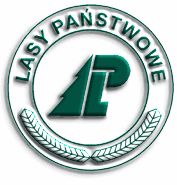 Zamówienie współfinansowane w ramach Wielkopolskiego Regionalnego Programu Operacyjnego 2014-2020, Oś priorytetowa 4 Środowisko; Działanie 4.5 Ochrona Przyrody; Poddziałanie 4.5.4 Edukacja ekologicznaProjekt pn.: „Windą do lasu - kampania edukacyjno-informacyjna o zrównoważonym użytkowaniu zasobów naturalnych wraz z modernizacją infrastruktury Nadleśnictwa Oborniki uwzgledniającą potrzeby osób niepełnosprawnych – Etap II”. Realizacja projektu będzie służyć podniesieniu świadomości o zrównoważonym użytkowaniu zasobów naturalnych wśród odbiorców kampanii oraz zwiększeniu dostępności do informacji dla osób niepełnosprawnychOPRACOWAŁ: 	Jarosław Bator							                zatwierdzam:	Nadleśniczy Jacek SzczepanikDąbrówka Leśna, dnia 13 lipca 2021 rokuPrzedmiotowe postępowanie prowadzone jest przy użyciu środków komunikacji elektronicznej.Składanie ofert następuje za pośrednictwem platformy dostępnej pod adresem internetowym:https://miniportal.uzp.gov.pl/ADRES I NAZWA ZAMAWIAJĄCEGO

Skarb Państwa - Państwowe Gospodarstwo Leśne Lasy Państwowe 
Nadleśnictwo Oborniki 
reprezentowane przez: Jacka Szczepanika – Nadleśniczego
z siedzibą Dąbrówka Leśna, ul. Gajowa 1, 64-600 Oborniki 
tel. 61 297 13 02
faks. 61 296 13 61
adres e-mail: oborniki@poznan.lasy.gov.pl
adres Elektronicznej Skrzynki Podawczej ePUAP: /pgl_lp_0915/SkrytkaESP
adres strony internetowej prowadzonego postępowania:
https://oborniki.poznan.lasy.gov.pl/ogloszenia-o-zamowieniach-publicznych
adres strony internetowej, na której będą udostępniane zmiany i wyjaśnienia treści SWZ oraz inne dokumenty zamówienia bezpośrednio związane z postępowaniem o udzielenie zamówienia:
https://oborniki.poznan.lasy.gov.pl/ogloszenia-o-zamowieniach-publicznych
TRYB UDZIELENIA ZAMÓWIENIA
Niniejsze postępowanie prowadzone jest w trybie podstawowym bez negocjacji, o jakim stanowi art. 275 pkt 1 ustawy z dnia 11 września 2019 r. – Prawo zamówień publiczny (Dz.U. z 2019 r., poz. 2019 ze zm.; zwanej dalej: „PZP”). Postępowanie jest prowadzone zgodnie z zasadami przewidzianymi dla zamówień klasycznych o wartości nieprzekraczającej progów unijnych i zostało zakwalifikowane jako roboty budowlane.Realizacja zamówienia podlega prawu polskiemu, w szczególności ustawie z dnia 23 kwietnia 1964 r. Kodeks cywilny oraz PZP.Zamawiający nie przewiduje wyboru najkorzystniejszej oferty z możliwością prowadzenia negocjacji.
OPIS PRZEDMIOTU ZAMÓWIENIA
Przedmiotem zamówienia jest:Zaprojektowanie, dostawa i montaż na gruncie Nadleśnictwa Oborniki, ul. Gajowa 1, Dąbrówka Leśna instalacji ogniw fotowoltaicznych wraz z urządzeniami niezbędnymi do wytwarzania energii elektrycznej (zwanej dalej również: „mikroinstalacją” lub „instalacją”).Nazwy i kody dotyczące przedmiotu zamówienia określone we Wspólnym Słowniku    Zamówień Publicznych (CPV):45300000-0 Roboty instalacyjne w budynkach71320000-7 Usługi inżynieryjne w zakresie projektowania09331200-0 Słoneczne moduły fotoelektryczne71314100-3 Usługi elektryczne71320000-7 Usługi inżynieryjne w zakresie projektowania71323100-9 Usługi projektowania systemów zasilania energią elektryczną71326000-9 Dodatkowe usługi budowlane45311200-2 Roboty w zakresie instalacji elektrycznych45312310-3 Ochrona odgromowa45315300-1 Instalacje zasilania elektrycznego45311100-1 Roboty w zakresie okablowania elektrycznego09332000-5 Instalacje słoneczne.Dokumentacja projektowa wykonawcza:Przed rozpoczęciem prac projektowych Wykonawca pozyska i zweryfikuje dane i materiały niezbędne do realizacji przedmiotu zamówienia, a także informacje i dokumenty niezbędne do wykonania dostawy z montażem będącej przedmiotem zamówienia. Wykonawca w ramach realizacji przedmiotu zamówienia zobowiązany jest do opracowania kompletnej dokumentacji technicznej zwanej dalej „Dokumentacją projektową”, w zakresie szczegółowo opisanym w niniejszej Specyfikacji Warunków Zamówienia, zwanej dalej „SWZ” i Programie Funkcjonalno-Użytkowym zwanym dalej „PFU”, która zostanie zaakceptowana przez Zamawiającego, do przeniesienia na Zamawiającego całości autorskich praw majątkowych oraz autorskich praw zależnych do wykonanej Dokumentacji projektowej, a także do wykonania przy siedzibie Nadleśnictwa Oborniki - na podstawie opracowanej Dokumentacji projektowej – dostawy i montażu instalacji, w tym okablowania oraz dostaw i instalacji (w tym uruchomienia) systemu monitoringu zarządzania instalacją fotowoltaiczną, wskazanych w PFU, w sposób zgodny z SWZ.Przedmiotem zamówienia jest zaprojektowanie, dostawa z montażem instalacji fotowoltaicznej wraz z infrastrukturą towarzyszącą, przyłączenie do wewnętrznej instalacji elektroenergetycznej oraz uruchomienie mikroinstalacji zgodnie z założeniami określonymi w SWZ i PFU, a w szczególności:Przygotowanie kompletnej Dokumentacji projektowej, w tym montażowej dla instalacji fotowoltaicznej uwzględniając fakt, że moc umowna przydzielona przez lokalnego operatora sieci energetycznej na nieruchomość, której dotyczy zamówienie będzie wynosić: 50kW. Dokumentacja projektowa będzie sporządzona przez osoby z odpowiednimi uprawnieniami;Przeniesienie na Zamawiającego całości autorskich praw majątkowych oraz autorskich praw zależnych do wykonanej Dokumentacji projektowej;Dostarczenie i zamontowanie kompletnej mikroinstalacji wraz z instalacją odgromową;Przeprowadzenie wymaganych prób, badań, regulacji instalacji, oznakowanie budynku Nadleśnictwa Oborniki piktogramem informującym o tym, że obiekt jest wyposażony w instalację PV, dokonanie próbnego rozruchu mikroinstalacji przed odbiorem Etapu I zamówienia;Dostawa, montaż oraz uruchomienie systemu monitorowania instalacji pozwalającego na ciągłą rejestrację i archiwizację ilości i jakości wytworzonej energii elektrycznej, pracy falowników, błędów i usterek instalacji oraz statystyk. System monitorowania musi zostać podłączony do istniejącej sieci LAN Zamawiającego. Dostęp do systemu monitorowania musi być możliwy przez dedykowaną aplikację zainstalowaną na urządzeniach wskazanych przez Zamawiającego lub przynajmniej za pomocą przeglądarki web;Opracowanie i przekazanie Zamawiającemu operatu odbiorowego z wykonanej instalacji (2 egz.) zawierającego: - projekt powykonawczy;- komplet kart gwarancyjnych; - komplet certyfikatów, atestów, deklaracji;- protokoły z prób i badań instalacji fotowoltaicznej;Przygotowanie wszystkich wymaganych dokumentów oraz zgłoszenia przyłączenia instalacji fotowoltaicznej do sieci dystrybucyjnej energii elektrycznej właściwej dla siedziby Zamawiającego i przekazanie Zamawiającemu kopii dokumentów oraz wszelkich informacji i korespondencji z Operatorem Systemu Dystrybucyjnego, zwanym dalej „OSD”.Zawiadomienie właściwego dla siedziby Zamawiającego organu Państwowej Straży Pożarnej o zakończeniu montażu instalacji i zamiarze przystąpienia do jej użytkowania,Uruchomienie produkcyjne instalacji fotowoltaicznej po otrzymaniu pozytywnej decyzji OSD właściwego dla siedziby Zamawiającego;Przeprowadzenie szkolenia w siedzibie Zamawiającego dla wyznaczonych przez Zamawiającego pracowników dotyczącego zasad prawidłowej eksploatacji i obsługi wykonanej instalacji fotowoltaicznej oraz aplikacji do monitorowania jej pracy wraz z opracowaniem szczegółowych instrukcji obsługi (zawierających m.in. zalecenia bieżącej konserwacji) i ich przekazanie Zamawiającemu oraz sporządzenie protokołu z przeprowadzonego szkolenia z poświadczeniem uczestników o jego odbyciu.Wykonawca w ramach realizacji Przedmiotu zamówienia zobowiązany jest w szczególności do:Dostarczenia i zamontowania fabrycznie nowych paneli i inwerterów tego samego rodzaju (modelu) oraz pochodzących od jednego producenta. Wszystkie elementy dostarczone przez Wykonawcę powinny być fabrycznie nowe i pełnowartościowe. Wszystkie zastosowane urządzenia powinny spełniać normy krajowe i unijne w zakresie dopuszczenia danego produktu do sprzedaży na terenie UE oraz współpracy z siecią elektroenergetyczną danego kraju wymagane przez OSD energii elektrycznej właściwej dla siedziby Zamawiającego. Typ i model paneli fotowoltaicznych musi być jednolity dla całej instalacji.Montażu instalacji fotowoltaicznej na wysokości ca. 60 – 70 cm (krawędź dolna) na systemie montażowym dedykowanym do instalacji fotowoltaicznych naziemnych, zabezpieczonym antykorozyjnie na pełen okres gwarancji z uwzględnieniem maksymalnego współczynnika nasłonecznienia (kąt i wystawa).Wykonania przekopu między instalacją a przyłączem do budynku. (ca. 200 mb).Uruchomienia produkcyjnego mikroinstalacji po otrzymaniu pozytywnej OSD właściwej dla Zamawiającego.Udzielenia gwarancji na wykonany Przedmiot Zamówienia na okres co najmniej 96 miesięcy od daty bezusterkowego odbioru całości Przedmiotu zamówienia (Etapu II) przez Zamawiającego. Ponadto: - Panele fotowoltaiczne winny posiadać gwarancję producenta na wady ukryte wynoszącą 10 lat oraz 25 lat gwarancji liniowej na uzysk mocy (z zastrzeżeniem, że w 25 roku eksploatacji moc modułu będzie wynosić co najmniej 82% jego mocy nominalnej);- Inwertery winny posiadać 5 lat gwarancji producenta na wady ukryte.Zapewnienia w trakcie realizacji Przedmiotu zamówienia dostępu do terenu przy budynku Nadleśnictwa, na którym będą prowadzone prace instalacyjne oraz zapewnienia nieprzerwanego funkcjonowania dojazdu do budynku i części miejsc parkingowych.Założenia „dziennika budowy w trybie wewnętrznym”, w którym wpisów mogą dokonywać kierownik robót budowlanych oraz inspektor nadzoru. Wygrodzenia i oznakowania placu budowy oraz wyznaczenia miejsca składowania materiałów zgodnie z zasadami BHP.Przywrócenia placu budowy oraz terenów przyległych do stanu zastałego.Zgłaszania do inspektora nadzoru robót zanikających i dokumentowania ich wpisami do „dziennika budowy w trybie wewnętrznym”.TERMIN WYKONANIA ZAMÓWIENIAWykonawca jest zobowiązany do wykonania całości Przedmiotu zamówienia w terminie 250 dni od dnia zawarcia umowy.Przedmiot zamówienia zostanie wykonany w następujących etapach i terminach: Etap I zamówienia obejmujący wykonanie przedmiotu zamówienia w zakresie opisanym w pkt 3.4 ppkt a) - f) SWZ tj. przygotowanie kompletnej Dokumentacji projektowej, w tym montażowej dla instalacji fotowoltaicznej, przeniesienia na Zamawiającego całości autorskich praw majątkowych oraz autorskich praw zależnych do wykonanej Dokumentacji projektowej, dostarczenia i zamontowania kompletnej mikroinstalacji fotowoltaicznej wraz z instalacją odgromową, dostawę, montaż oraz uruchomienie systemu monitorowania instalacji fotowoltaicznej, opracowanie i przekazanie Zamawiającemu operatu odbiorowego z wykonanej mikroinstalacji, dokonanie próbnego rozruchu mikroinstalacji – w terminie nie dłuższym niż 100 dni od dnia zawarcia umowy.Etap II (końcowy) zamówienia obejmujący wykonanie przedmiotu zamówienia w zakresie opisanym w pkt 3.4 ppkt g) – j) SWZ tj. przygotowanie wszystkich wymaganych przepisami obwiązującego prawa dokumentów oraz zgłoszenia przyłączenia mikroinstalacji do Operatora Sieci Dystrybucyjnej energii elektrycznej właściwej dla siedziby Zamawiającego i przekazanie Zamawiającemu kopii dokumentów oraz wszelkich informacji i korespondencji z OSD, zawiadomienia właściwego dla siedziby Zamawiającego organu Państwowej Straży Pożarnej o zakończeniu montażu instalacji i zamiarze przystąpienia do jej użytkowania, uruchomienia produkcyjnego mikroinstalacji po otrzymaniu pozytywnej decyzji OSD właściwego dla siedziby Zamawiającego, przeprowadzenia szkolenia dla wyznaczonych przez Zamawiającego pracowników dotyczących zasad prawidłowej eksploatacji i obsługi wykonanej instalacji fotowoltaicznej oraz aplikacji do monitorowania jej pracy wraz z opracowaniem szczegółowych instrukcji obsługi - w terminie 250 dni od dnia zawarcia umowy.Datą zakończenia realizacji każdego etapu zamówienia będzie data odbioru wskazana w protokole odbioru Etapu I i protokole odbioru Etapu II (końcowego), sporządzonych na piśmie pod rygorem nieważności i podpisanych przez Strony, po wykonaniu prac opisanych w pkt. 4.2.1 i 4.2.2.PODSTAWY WYKLUCZENIA Z POSTĘPOWANIA ORAZ WARUNKI UDZIAŁU W POSTĘPOWANIU O UDZIELENIE ZAMÓWIENIA
Z postępowania o udzielenie zamówienia wyklucza się Wykonawców, w stosunku do których zachodzi którakolwiek z okoliczności wskazanych w art. 108 ust. 1 PZP:art. 108 ust. 1 pkt 1 PZP Zamawiający wykluczy Wykonawcę będącego osobą fizyczną, którego prawomocnie skazano za przestępstwo: udziału w zorganizowanej grupie przestępczej albo związku mającym na celu popełnienie przestępstwa lub przestępstwa skarbowego, o którym mowa w art. 258 ustawy z dnia 6 czerwca 1997 r. – Kodeks karny (tekst jedn.: Dz.U. z 2020 r., poz. 1444 ze zm.; dalej: „KK”), handlu ludźmi, o którym mowa w art. 189a KK, o którym mowa w art. 228–230a, art. 250a KK lub w art. 46 lub art. 48 ustawy z dnia 25 czerwca 2010 r. o sporcie (Dz. U. z 2020 r. poz. 1133 z późn. zm.),finansowania przestępstwa o charakterze terrorystycznym, o którym mowa w art. 165a KK lub przestępstwo udaremniania lub utrudniania stwierdzenia przestępnego pochodzenia pieniędzy lub ukrywania ich pochodzenia, o którym mowa w art. 299 KK, o charakterze terrorystycznym, o którym mowa w art. 115 § 20 KK lub mające na celu popełnienie tego przestępstwa, powierzenia wykonywania pracy małoletniemu cudzoziemcowi, o którym mowa w art. 9 ust. 2 ustawy z dnia 15 czerwca 2012 r. o skutkach powierzania wykonywania pracy cudzoziemcom przebywającym wbrew przepisom na terytorium Rzeczypospolitej Polskiej (Dz. U. z 2012 r., poz. 769 ze zm.), przeciwko obrotowi gospodarczemu, o których mowa w art. 296 – 307 KK, przestępstwo oszustwa, o którym mowa w art. 286 KK, przestępstwo przeciwko wiarygodności dokumentów, o których mowa w art. 270–277d KK, lub przestępstwo skarbowe, o którym mowa w art. 9 ust. 1 i 3 lub art. 10 ustawy z dnia 15 czerwca 2012 r. o skutkach powierzania wykonywania pracy cudzoziemcom przebywającym wbrew przepisom na terytorium Rzeczypospolitej Polskiej,– lub za odpowiedni czyn zabroniony określony w przepisach prawa obcego;  art. 108 ust. 1 pkt 2 PZP Zamawiający wykluczy Wykonawcę, jeżeli urzędującego członka jego organu zarządzającego lub nadzorczego, wspólnika spółki w spółce jawnej lub partnerskiej albo komplementariusza w spółce komandytowej lub komandytowo-akcyjnej lub prokurenta prawomocnie skazano za przestępstwo, o którym mowa w art. 108 ust. 1 pkt 1 PZP, art. 108 ust. 1 pkt 3 PZP Zamawiający wykluczy Wykonawcę, wobec którego wydano prawomocny wyrok sądu lub ostateczną decyzję administracyjną o zaleganiu z uiszczeniem podatków, opłat lub składek na ubezpieczenie społeczne lub zdrowotne, chyba że wykonawca przed upływem terminu składani ofert dokonał płatności należnych podatków, opłat lub składek na ubezpieczenie społeczne lub zdrowotne wraz z odsetkami lub grzywnami lub zawarł wiążące porozumienie w sprawie spłaty tych należności, art. 108 ust. 1 pkt 4 PZP Zamawiający wykluczy Wykonawcę, wobec którego prawomocnie orzeczono zakaz ubiegania się o zamówienia publiczne, art. 108 ust. 1 pkt 5 PZP Zamawiający wykluczy Wykonawcę, jeżeli Zamawiający może stwierdzić, na podstawie wiarygodnych przesłanek, że Wykonawca zawarł z innymi wykonawcami porozumienie mające na celu zakłócenie konkurencji, w szczególności jeżeli należąc do tej samej grupy kapitałowej w rozumieniu ustawy z dnia 16 lutego 2007 r. o ochronie konkurencji i konsumentów, złożyli odrębne oferty, chyba że wykażą, że przygotowali te oferty niezależnie od siebie, art. 108 ust. 1 pkt 6 PZP Zamawiający wykluczy Wykonawcę jeżeli, w przypadkach, o których mowa w art. 85 ust. 1 PZP, doszło do zakłócenia konkurencji wynikającego z wcześniejszego zaangażowania tego wykonawcy lub podmiotu, który należy z wykonawcą do tej samej grupy kapitałowej w rozumieniu ustawy z dnia 16 lutego 2007 r. o ochronie konkurencji i konsumentów, chyba że spowodowane tym zakłócenie konkurencji może być wyeliminowane w inny sposób niż przez wykluczenie Wykonawcy z udziału w postępowaniu o udzielenie zamówienia. W postępowaniu mogą brać udział Wykonawcy, którzy nie podlegają wykluczeniu z postępowania o udzielenie zamówienia w okolicznościach, o których mowa w art. 109 ust. 1 pkt 4-8 PZP. Na podstawie:art. 109 ust. 1 pkt 4 PZP Zamawiający wykluczy Wykonawcę, w stosunku do którego otwarto likwidację, ogłoszono upadłość, którego aktywami zarządza likwidator lub sąd, zawarł układ z wierzycielami, którego działalność gospodarcza jest zawieszona albo znajduje się on w innej tego rodzaju sytuacji wynikającej z podobnej procedury przewidzianej w przepisach miejsca wszczęcia tej procedury, art. 109 ust. 1 pkt 5 PZP Zamawiający wykluczy Wykonawcę, który w sposób 	zawiniony poważnie naruszył obowiązki zawodowe, co podważa jego uczciwość, w 	szczególności gdy wykonawca w wyniku zamierzonego działania lub rażącego 	niedbalstwa nie wykonał lub nienależycie wykonał zamówienie, co zamawiający jest w 	stanie wykazać za pomocą stosownych dowodów,art. 109 ust. 1 pkt 6 PZP Zamawiający wykluczy Wykonawcę jeżeli występuje konflikt interesów w rozumieniu art. 56 ust. 2 PZP, którego nie można skutecznie wyeliminować w inny sposób niż przez wykluczenie wykonawcy,art. 109 ust. 1 pkt 7 PZP Zamawiający wykluczy Wykonawcę, który, z przyczyn leżących po jego stronie, w znacznym stopniu lub zakresie nie wykonał lub nienależycie wykonał albo długotrwale nienależycie wykonywał istotne zobowiązanie wynikające z wcześniejszej umowy w sprawie zamówienia publicznego lub umowy koncesji, co doprowadziło do wypowiedzenia lub odstąpienia od umowy, odszkodowania, wykonania zastępczego lub realizacji uprawnień z tytułu rękojmi za wady,art. 109 ust. 1 pkt 8 PZP Zamawiający wykluczy Wykonawcę, który w wyniku zamierzonego działania lub rażącego niedbalstwa wprowadził zamawiającego w błąd przy przedstawianiu informacji, że nie podlega wykluczeniu, spełnia warunki udziału w postępowaniu, co mogło mieć istotny wpływ na decyzje podejmowane przez zamawiającego w postępowaniu o udzielenie zamówienia, lub który zataił te informacje lub nie jest w stanie przedstawić wymaganych podmiotowych środków dowodowych.Wykonawca może zostać wykluczony przez Zamawiającego na każdym etapie postępowania o udzielenie zamówienia.Wykonawca nie podlega wykluczeniu w okolicznościach określonych w art. 108 ust. 1 pkt 1, 2 i 5 PZP lub art. 109 ust. 1 pkt 4-5 i 7-8 PZP jeżeli udowodni Zamawiającemu, że spełnił łącznie przesłanki wymienione w art. 110 ust. 2 pkt 1-3 PZP. Zamawiający ocenia, czy podjęte przez Wykonawcę czynności, o których mowa w zdaniu poprzednim, są wystarczające do wykazania jego rzetelności, uwzględniając wagę i szczególne okoliczności czynu Wykonawcy. Jeżeli podjęte przez Wykonawcę czynności, o których mowa wyżej, nie są wystarczające do wykazania jego rzetelności, Zamawiający wyklucza Wykonawcę. O udzielenie zamówienia mogą ubiegać się Wykonawcy, którzy nie podlegają wykluczeniu na zasadach określonych w pkt 5.1. i 5.2. SWZ oraz spełniają określone przez Zamawiającego warunki udziału w postępowaniu:zdolności do występowania w obrocie gospodarczym Zamawiający nie stawia warunku w powyższym zakresie.kompetencji lub uprawnień do prowadzenia określonej działalności gospodarczej lub zawodowej, o ile wynika to z odrębnych przepisówZamawiający nie stawia warunku w powyższym zakresie.sytuacji ekonomicznej lub finansowejZamawiający uzna warunek za spełniony, jeśli Wykonawca wykaże, że posiada środki finansowe lub zdolność kredytową w wysokości co najmniej 90 000,00 zł (słownie: dziewięćdziesiąt tysięcy złotych 00/100).zdolności technicznej lub zawodowej o udzielenie zamówienia może ubiegać się Wykonawca, który wykaże, że:w okresie ostatnich 5 lat przed upływem terminu składania ofert, a jeżeli okres prowadzenia działalności jest krótszy - w tym okresie, wykonał należycie co najmniej jedno zadanie obejmujące swoim zakresem co najmniej dostarczenie i montaż instalacji fotowoltaicznej o minimalnej mocy 40 kWp i minimalnej wartości 130 000 zł brutto (słownie sto trzydzieści tysiące złotych 00/100), w której panele fotowoltaiczne były instalowane na gruncie.Do oceny spełnienia niniejszego warunku będą brane przez Zamawiającego pod uwagę realizowane przez Wykonawcę zarówno te zadania, które zostały określone  jako roboty budowlane jak również te zadania, które zostały opisane jako dostawy, pod warunkiem, że swym zakresem obejmować będą co najmniej dostawę (dostarczenie) oraz montaż instalacji fotowoltaicznej o parametrach opisanych wyżej.Jeżeli Wykonawca przedstawi dokumenty, w których wartość podana będzie w innej walucie niż PLN, to dla potwierdzenia spełnienia warunku Zamawiający dokona przeliczenia tej waluty na PLN wg średniego bieżącego kursu wyliczonego i ogłoszonego przez Narodowy Bank Polski z dnia wszczęcia niniejszego postępowania.dysponuje lub będzie dysponował w trakcie realizacji zamówienia kierownikiem robót budowalnych – 1 osobą posiadającą uprawnienia budowlane w zakresie kierowania robotami budowlanymi bez ograniczeń w specjalności instalacyjnej w zakresie sieci, instalacji i urządzeń elektrycznych i elektroenergetycznych.Uprawnienia posiadane przez osoby wskazane powyżej, w wymaganym zakresie, powinny być zgodne z ustawą z dnia 7 lipca 1994 r. – Prawo budowlane (t.j. Dz.U. z 2020 r. poz. 1333 ze zm.) oraz aktualnym obowiązującym rozporządzeniem Ministra Infrastruktury i Rozwoju z dnia 11 września 2014 r. w sprawie samodzielnych funkcji technicznych w budownictwie (Dz.U. poz. 1278) lub równoważne wydane na podstawie wcześniej obowiązujących przepisów.W każdym przypadku, gdy wymagane jest posiadanie określonych uprawnień budowlanych, przez osobę wskazaną do pełnienia jakiejkolwiek funkcji wymienionej powyżej, Zamawiający dopuszcza posiadanie przez wskazane osoby:- uprawnień równoważnych względem wymaganych, które zostały wydane na podstawie wcześniej obowiązujących przepisów lub:- uprawnień równoważnych względem wymaganych, uznanych przez właściwy organ zgodnie z ustawą z dnia 22 grudnia 2015 r. o zasadach uznawania kwalifikacji zawodowych nabytych w państwach członkowskich Unii Europejskiej (t.j. Dz.U. z 2020 r. poz. 220 ze zm.) lub:- uprawnień równoważnych względem wymaganych, nabytych w innym niż Rzeczypospolita Polska państwie członkowskim Unii Europejskiej, państwie członkowskim Europejskiego Porozumienia o wolnym Handlu (EFTA),- stronie umowy o Europejskim Obszarze Gospodarczym lub Konfederacji Szwajcarskiej i której na mocy odrębnych przepisów przysługuje prawo do świadczenia usług transgranicznych na terytorium Rzeczypospolitej Polskiej.Wykonawca może w celu potwierdzenia spełniania warunków udziału w postępowaniu, w stosownych sytuacjach oraz w odniesieniu do konkretnego zamówienia, lub jego części, polegać na zdolnościach technicznych lub zawodowych lub sytuacji finansowej lub ekonomicznej innych podmiotów, niezależnie od charakteru prawnego łączących go z nim stosunków prawnych. Wykonawca, który polega na zdolnościach lub sytuacji innych podmiotów, musi udowodnić Zamawiającemu, że realizując zamówienie, będzie dysponował niezbędnymi zasobami tych podmiotów, w szczególności przedstawiając zobowiązanie tych podmiotów do oddania mu do dyspozycji niezbędnych zasobów na potrzeby realizacji zamówienia.Zamawiający oceni, czy udostępniane Wykonawcy przez inne podmioty zdolności techniczne lub zawodowe lub ich sytuacja finansowa lub ekonomiczna, pozwalają na wykazanie przez Wykonawcę spełniania warunków udziału w postępowaniu oraz bada, czy nie zachodzą wobec tego podmiotu podstawy wykluczenia, o których mowa w art. 108 ust. 1 PZP, art. 109 ust. 1 pkt 4-8 PZP, opisane w pkt 5.1 i 5.2 SWZ.Jeżeli zdolności techniczne lub zawodowe lub sytuacja ekonomiczna lub finansowa, podmiotu udostępniającego potencjał, nie potwierdzają spełnienia przez Wykonawcę warunków udziału w postępowaniu, lub zachodzą wobec tych podmiotów podstawy wykluczenia, Zamawiający żąda, aby Wykonawca w terminie określonym przez Zamawiającego:- zastąpił ten podmiot innym podmiotem lub podmiotami lub- zobowiązał się do osobistego wykonania odpowiedniej części zamówienia, jeżeli wykaże zdolności techniczne lub zawodowe lub sytuację finansową lub ekonomiczną.Ocena spełniania warunków udziału w postępowaniu zostanie dokonana na podstawie zgodnie z formułą „spełnia” / „nie spełnia”, w oparciu o informacje zawarte w dokumentach i oświadczeniach, o których mowa w rozdziale 6 SWZ. Niespełnienie przez Wykonawcę chociażby jednego warunku skutkować będzie wykluczeniem Wykonawcy z przedmiotowego postępowania.Wykonawcy mogą wspólnie ubiegać się o udzielenie zamówienia. Żaden z Wykonawców wspólnie ubiegających się o udzielenie zamówienia nie może podlegać wykluczeniu z postępowania. W przypadku Wykonawców wspólnie ubiegających się o udzielenie zamówienia warunki udziału w postępowaniu określone w pkt 5.5. powinni spełniać łącznie wszyscy Wykonawcy wspólnie ubiegający się o to zamówienie.W odniesieniu do warunków dotyczących wykształcenia, kwalifikacji zawodowych lub doświadczenia, wykonawcy wspólnie ubiegający się o udzielenie zamówienia mogą polegać na zdolnościach tych z wykonawców, którzy wykonają roboty budowlane, dostawy lub usługi, do realizacji których te zdolności są wymagane.Wykonawca nie może, po upływie terminu składania ofert, powoływać się na zdolności podmiotów udostępniających zasoby, jeżeli na etapie składania ofert nie polegał on w danym zakresie na zdolnościach lub sytuacji podmiotów udostępniających zasoby.Oceniając zdolność techniczną lub zawodową Wykonawcy, Zamawiający działając na podstawie art. 116 ust. 2 PZP może, na każdym etapie postępowania, uznać, że Wykonawca nie posiada wymaganych zdolności, jeżeli posiadanie przez wykonawcę sprzecznych interesów, w szczególności zaangażowanie zasobów technicznych lub zawodowych wykonawcy w inne przedsięwzięcia gospodarcze wykonawcy może mieć negatywny wpływ na realizację zamówienia.OŚWIADCZENIA I DOKUMENTY, JAKIE SĄ ZOBOWIĄZANI DOSTARCZYĆ WYKONAWCY W CELU POTWIERDZENIA SPEŁNIANIA WARUNKÓW UDZIAŁU W POSTĘPOWANIU ORAZ BRAKU PODSTAW WYKLUCZENIA - WYKAZ PODMIOTOWYCH ŚRODKÓW DOWODOWYCH
W celu potwierdzenia braku podstaw do wykluczenia z postępowania oraz spełnienia warunków udziału w postępowaniu, o których mowa w Rozdziale 5 SWZ Wykonawca będzie obowiązany przedstawić Zamawiającemu następujące oświadczenia i dokumenty (w terminach wskazanych w SWZ): Wraz z ofertą Oświadczenie Wykonawcy o niepodleganiu wykluczeniu i spełnieniu warunków udziału w postępowaniu, które stanowi dowód potwierdzający brak podstaw wykluczenia i spełnienie warunków udziału w postępowaniu, na dzień składania ofert, tymczasowo zastępujący wymagane przez Zamawiającego podmiotowe środki dowodowe. Treść przedmiotowego oświadczenia określona została w Załączniku nr 2 do SWZ. Oświadczenie należy złożyć wraz z ofertą, a Wykonawca sporządza oświadczenie, pod rygorem nieważności, w formie elektronicznej lub w postaci elektronicznej opatrzonej podpisem zaufanym lub podpisem osobistym. Informacje zawarte w oświadczeniu, o którym mowa stanowią wstępne potwierdzenie, że Wykonawca nie podlega wykluczeniu oraz spełnia warunki udziału w postępowaniu,Na wezwanie ZamawiającegoWykaz obejmujący roboty budowlane/dostawy z montażem wykonane w okresie ostatnich 5 lat przed upływem terminu składania ofert, a jeżeli okres prowadzenia działalności jest krótszy - w tym okresie, wraz z podaniem ich wartości brutto, przedmiotu, dat wykonania i podmiotów, na rzecz których zostały wykonane oraz załączeniem dowodów określających czy te roboty budowlane/dostawy zostały wykonane należycie, przy czym dowodami, o których mowa, są referencje bądź inne dokumenty wystawione przez podmiot, na rzecz którego były wykonywane, a jeżeli z uzasadnionej przyczyny o obiektywnym charakterze wykonawca nie jest w stanie uzyskać tych dokumentów – inne odpowiednie dokumenty, potwierdzające spełnienie warunku udziału w postępowaniu opisanego w pkt 5.5.4.1 SWZ. Wzór wykazu stanowi Załącznik nr 5 do SWZ,Jeżeli wykonawca powołuje się na doświadczenie w realizacji robót budowlanych, dostaw lub usług, wykonywanych wspólnie z innymi wykonawcami, wykaz, o którym mowa wyżej musi dotyczyć robót budowlanych lub dostaw, w których wykonaniu wykonawca ten bezpośrednio uczestniczył.Okres wyrażony w latach, o którym mowa wyżej, liczy się wstecz od dnia, w którym upływa termin składania ofert. Dowody, że wskazane przez Wykonawcę roboty budowlane/dostawy na potwierdzenie spełnienia warunku udziału w postępowaniu dot. zdolności technicznej lub zawodowej w zakresie doświadczenia zostały wykonane lub są wykonywane należycie.
Dowodami, o których mowa powyżej, są referencje bądź inne dokumenty sporządzone przez podmiot, na rzecz którego były wykonywane, a jeżeli z uzasadnionej przyczyny o obiektywnym charakterze Wykonawca nie jest w stanie uzyskać tych dokumentów – oświadczenie Wykonawcy. Wykaz osób kierowanych przez Wykonawcę do realizacji zamówienia wraz z informacjami na temat ich kwalifikacji zawodowych, posiadanych uprawnień oraz informacją o podstawie dysponowania. Wzór wykazu stanowi Załącznik nr 6 do SWZ.Informację banku lub spółdzielczej kasy oszczędnościowo-kredytowej potwierdzającej wysokość posiadanych środków finansowych lub zdolność kredytową Wykonawcy w wysokości co najmniej 90 000 zł (słownie: dziewięćdziesiąt tysięcy złotych 00/100), w okresie nie wcześniejszym niż 3 miesiące przed jej złożeniem, potwierdzającą spełnienie warunku udziału w postępowaniu opisanego w pkt 5.5.3 SWZ,Informację z Krajowego Rejestru Karnego w zakresie: (a) art. 108 ust. 1 pkt 1 i 2 PZP, (b) art. 108 ust. 1 pkt 4 PZP odnośnie do orzeczenia zakazu ubiegania się o zamówienie publiczne tytułem środka karnego, wystawioną nie wcześniej niż 6 miesięcy przed jej złożeniem,Oświadczenie Wykonawcy, w zakresie art. 108 ust. 1 pkt 5 PZP, o braku przynależności do tej samej grupy kapitałowej, w rozumieniu ustawy z dnia 16 lutego 2007 r. o ochronie konkurencji i konsumentów (tekst jedn. Dz. U. z 2020 r. poz. 1076 ze zm.), z innym Wykonawcą, który złożył odrębną ofertę, albo oświadczenie o przynależności do tej samej grupy kapitałowej wraz z dokumentami lub informacjami potwierdzającymi przygotowanie oferty niezależnie od innego Wykonawcy należącego do tej samej grupy kapitałowej. Wzór oświadczenia Wykonawcy w zakresie art. 108 ust. 1 pkt 5 PZP o przynależności lub braku przynależności do tej grupy kapitałowej stanowi Załącznik nr 4 do SWZ,Odpis lub informacje z Krajowego Rejestru Sądowego lub z Centralnej Ewidencji i Informacji o Działalności Gospodarczej, w zakresie art. 109 ust. 1 pkt 4 PZP, sporządzonych nie wcześniej niż 3 miesiące przed jej złożeniem, jeżeli odrębne przepisy wymagają wpisu do rejestru lub ewidencji.oświadczenie o aktualności informacji zawartych w oświadczeniu, o którym mowa w art. 125 ust. 1 PZP o braku podstaw do wykluczenia i o spełnianiu warunków udziału w postępowaniu. Wzór oświadczenia stanowi Załącznik nr 7 do SWZ.Podmiotowe środki dowodowe opisane w pkt 6.1.2 – 6.1.9 Wykonawca, którego oferta została najwyżej oceniona będzie obowiązany złożyć na wezwanie w terminie wskazanym przez Zamawiającego, nie krótszym niż 5 dni, określonym w wezwaniu wystosowanym przez Zamawiającego do Wykonawcy po otwarciu i ocenie ofert w trybie art. 274 ust. 1 PZP. Dokumenty powinny być aktualne na dzień ich złożenia.Wykonawca może w celu potwierdzenia spełnienia warunków udziału w postępowaniu polegać na zdolnościach technicznych lub zawodowych innych podmiotów, niezależnie od charakteru prawnego łączących go z nimi stosunków prawnych.Wykonawca, który polega na zdolnościach technicznych lub zawodowych innych podmiotów składa wraz z ofertą: zobowiązanie podmiotu udostępniającego zasoby do oddania mu do dyspozycji niezbędnych zasobów na potrzeby realizacji danego zamówienia lub inny podmiotowy środek dowodowy potwierdzający, że wykonawca realizując zamówienie, będzie dysponował niezbędnymi zasobami tych podmiotów.Zobowiązanie podmiotu udostępniającego zasoby, o którym mowa wyżej, potwierdza, że stosunek łączący Wykonawcę z podmiotami udostępniającymi zasoby gwarantuje rzeczywisty dostęp do tych zasobów oraz określa w szczególności: (1) zakres dostępnych Wykonawcy zasobów podmiotu udostępniającego zasoby; (2) sposób i okres udostępnienia Wykonawcy i wykorzystania przez niego zasobów podmiotu udostępniającego te zasoby przy wykonywaniu zamówienia; (3) czy i w jakim zakresie podmiot udostępniający zasoby, na zdolnościach którego wykonawca polega w odniesieniu do warunków udziału w postępowaniu dotyczących wykształcenia, kwalifikacji zawodowych lub doświadczenia, zrealizuje usługi, których wskazane zdolności dotyczą. Niewiążący wzór zobowiązania do oddania Wykonawcy do dyspozycji niezbędnych zasobów na potrzeby wykonania zamówienia stanowi Załącznik nr 3 do SWZ.oświadczenie podmiotu udostępniającego zasoby, potwierdzające brak podstaw wykluczenia tego podmiotu z postępowania oraz spełnienie warunków udziału w postępowaniu (w zakresie, w jakim Wykonawca powołuje się na jego zasoby,) pod rygorem nieważności, w formie elektronicznej lub w postaci elektronicznej opatrzonej podpisem zaufanym lub podpisem osobistym.Jeżeli Wykonawca ma siedzibę lub miejsce zamieszkania poza terytorium Rzeczypospolitej Polskiej zamiast dokumentów:informacji z Krajowego Rejestru Karnego, o której mowa w pkt 6.1.6. SWZ - składa informację z odpowiedniego rejestru albo, w przypadku braku takiego rejestru, inny równoważny dokument wydany przez właściwy organ sądowy lub administracyjny kraju, w którym wykonawca ma siedzibę lub miejsce zamieszkania, w zakresie określonym art. 108 ust. 1 pkt 1, 2 i 4 PZP,odpisu albo informacji z Krajowego Rejestru Sądowego lub z Centralnej Ewidencji i Informacji o Działalności Gospodarczej, o których mowa w pkt 6.1.8 - składa dokument lub dokumenty wystawione w kraju, w którym wykonawca ma siedzibę lub miejsce zamieszkania, potwierdzające, że nie otwarto jego likwidacji, nie ogłoszono upadłości, jego aktywami nie  zarządza likwidator lub sąd, nie zawarł układu z wierzycielami, jego działalność gospodarcza nie jest  zawieszona ani nie znajduje się on w innej tego rodzaju sytuacji wynikającej z podobnej procedury przewidzianej w przepisach miejsca wszczęcia tej procedury.Dokument, o których mowa w pkt 6.4. 1 powinien być wystawiony nie wcześniej niż 6 miesięcy przed jego złożeniem a dokument, o którym mowa w pkt. 6.4.2. nie wcześniej niż 3 miesiące przed jego złożeniem.Jeżeli w kraju, w którym Wykonawca ma siedzibę lub miejsce zamieszkania, nie wydaje się dokumentów, o których mowa w pkt. 6.4.1 lub gdy dokumenty te nie odnoszą się do wszystkich przypadków, o których mowa w art. 108 ust. 1 pkt 1, 2 i 4 PZP lub dokumentu, o którym mowa w pkt 6.4.2, zastępuje się je w całości lub w części dokumentem zawierającym odpowiednio oświadczenie Wykonawcy, ze wskazaniem osoby albo osób uprawnionych do jego reprezentacji, lub oświadczenie osoby, której dokument miał dotyczyć, złożone pod przysięga lub jeżeli w kraju w którym Wykonawca ma siedzibę lub miejsce zamieszkania nie ma przepisów o oświadczeniu pod przysięgą, złożone przed organem sądowym lub  administracyjnym, notariuszem, organem samorządu zawodowego lub gospodarczego właściwym ze względu na siedzibę lub miejsce zamieszkania Wykonawcy. Postanowienia pkt 6.5. stosuje się.Jeżeli Wykonawca przedstawi dokumenty, w których wartość podana będzie w innej walucie niż PLN, to dla potwierdzenia spełnienia warunku Zamawiający dokona przeliczenia tej waluty na PLN wg średniego bieżącego kursu wyliczonego i ogłoszonego przez Narodowy Bank Polski z dnia wszczęcia niniejszego postępowania.W przypadku oferty Wykonawców wspólnie ubiegających się o udzielenie zamówienia (konsorcjum): w formularzu oferty należy wskazać firmy (nazwy) wszystkich Wykonawców wspólnie ubiegających się o udzielenie zamówienia,oferta musi być podpisana w taki sposób, by wiązała prawnie wszystkich Wykonawców wspólnie ubiegających się o udzielenie zamówienia. Osoba podpisująca ofertę musi posiadać umocowanie prawne do reprezentacji. Umocowanie musi wynikać z treści pełnomocnictwa załączonego do oferty – treść pełnomocnictwa powinna dokładnie określać zakres umocowania,Oświadczenie, o którym mowa w 6.1.1. SWZ, dołączane do Oferty, składa każdy z Wykonawców wspólnie ubiegających się o udzielenie zamówienia. Oświadczenia te potwierdzają brak podstaw wykluczenia oraz spełnienie warunków udziału w postępowaniu w zakresie, w jakim każdy z wykonawców wykazuje spełnianie warunków udziału w postępowaniu. Oświadczenie wykonawców wspólnie ubiegających się o udzielenie zamówienia powinno zostać złożone wraz z ofertą pod rygorem nieważności, w formie elektronicznej lub w postaci elektronicznej opatrzonej podpisem zaufanym lub podpisem osobistym.Dokumenty, o których mowa w pkt 6.1.6. – 6.1.9 obowiązany będzie złożyć na wezwanie Zamawiającego każdy z Wykonawców wspólnie ubiegających się o udzielenie zamówienia; dokumenty, o których mowa w pkt 6.1.2. - 6.1.5. co najmniej jeden wykonawca.Wszyscy Wykonawcy wspólnie ubiegający się o udzielenie zamówienia będą ponosić odpowiedzialność solidarną za wykonanie zamówienia.Wykonawcy wspólnie ubiegający się o udzielenie zamówienia wyznaczą spośród siebie Wykonawcę kierującego (lidera), upoważnionego do zaciągania zobowiązań, otrzymywania poleceń oraz instrukcji dla i w imieniu każdego, jak też dla wszystkich partnerów,Zamawiający może w ramach odpowiedzialności solidarnej żądać wykonania umowy w całości przez lidera lub od wszystkich Wykonawców wspólnie ubiegających się o udzielenie zamówienia łącznie lub każdego z osobna.Na podstawie art. 117 ust. 4 PZP, Wykonawcy wspólnie ubiegający się o zamówienie będą zobowiązani złożyć wraz z ofertą oświadczenie, z którego wynika, które dostawy, usługi, roboty budowlane wykonają poszczególni Wykonawcy. Wzór stosownego oświadczenia został zawarty w formularzu Oferty stanowiącym Załącznik nr 1 do SWZ i Zamawiający zaleca złożyć to oświadczenie właśnie w tym formularzu. Obowiązek złożenia oświadczenia, o którym mowa w art. 117 ust. 4 PZP odnosi się również do wykonawców, prowadzących działalność w formie spółki cywilnej.W przypadku Wykonawców wykonujących działalność w formie spółki cywilnej postanowienia dotyczące oferty Wykonawców wspólnie ubiegających się o udzielenie zamówienia (konsorcjum) stosuje się odpowiednio. Jeżeli jest to niezbędne do zapewnienia odpowiedniego przebiegu postępowania o udzielenie zamówienia, Zamawiający może na każdym etapie postępowania wezwać Wykonawców do złożenia wszystkich lub niektórych podmiotowych środków dowodowych aktualnych na dzień ich złożenia.  Podmiotowe środki dowodowe lub inne dokumenty, w tym dokumenty potwierdzające umocowanie do reprezentowania, sporządzone w języku obcym przekazuje się wraz z tłumaczeniem na język polski. Sposób sporządzenia ofert, oświadczeń, o których mowa w art. 125 ust. 1 PZP, podmiotowych środków dowodowych oraz zobowiązania podmiotu udostępniającego zasoby, o którym mowa w art. 118 ust. 3 PZP, pełnomocnictw oraz innych informacji, oświadczeń lub dokumentów musi być zgodny z wymaganiami określonymi w rozporządzenia Prezesa Rady Ministrów z dnia 30 grudnia 2020 r. w sprawie sposobu sporządzania i przekazywania informacji oraz wymagań technicznych dla dokumentów elektronicznych oraz środków komunikacji elektronicznej w postępowaniu o udzielenie zamówienia publicznego lub konkursie (Dz.U. z 2020 r. poz. 2452).W przypadku gdy podmiotowe środki dowodowe, inne dokumenty, lub dokumenty potwierdzające umocowanie do reprezentowania odpowiednio Wykonawcy, Wykonawców wspólnie ubiegających się o udzielenie zamówienia publicznego lub podmiotu udostępniającego zasoby na zasadach określonych w art. 118 PZP, zostały wystawione przez upoważnione podmioty inne niż Wykonawca, Wykonawca wspólnie ubiegający się o udzielenie zamówienia lub podmiot udostępniający zasoby, jako dokument elektroniczny, przekazuje się ten dokument.W przypadku gdy podmiotowe środki dowodowe, inne dokumenty, lub dokumenty potwierdzające umocowanie do reprezentowania, zostały wystawione przez upoważnione podmioty jako dokument w postaci papierowej, przekazuje się cyfrowe odwzorowanie tego dokumentu opatrzone kwalifikowanym podpisem elektronicznym, podpisem zaufanym lub podpisem osobistym, poświadczającym zgodność cyfrowego odwzorowania z dokumentem w postaci papierowej.Poświadczenia zgodności cyfrowego odwzorowania z dokumentem w postaci papierowej, o którym mowa w pkt 6.16. dokonuje w przypadku:podmiotowych środków dowodowych oraz dokumentów potwierdzających umocowanie do reprezentowania - odpowiednio Wykonawca, Wykonawca wspólnie ubiegający się o udzielenie zamówienia lub podmiot udostępniający zasoby, w zakresie podmiotowych środków dowodowych lub dokumentów potwierdzających umocowanie do reprezentowania, które każdego z nich dotyczą;innych dokumentów – odpowiednio Wykonawca lub Wykonawca wspólnie ubiegający się o udzielenie zamówienia, w zakresie dokumentów, które każdego z nich dotyczą.Poświadczenia zgodności cyfrowego odwzorowania z dokumentem w postaci papierowej, o którym mowa w pkt 6.16., może dokonać również notariusz.Podmiotowe środki dowodowe, w tym oświadczenie, o którym mowa w art. 117 ust. 4 PZP, oraz zobowiązanie podmiotu udostępniającego zasoby, niewystawione przez upoważnione podmioty, oraz pełnomocnictwo przekazuje się w postaci elektronicznej i opatruje się kwalifikowanym podpisem elektronicznym, podpisem zaufanym lub podpisem osobistym.W przypadku gdy podmiotowe środki dowodowe, w tym oświadczenie, o którym mowa w art. 117 ust. 4 PZP, oraz zobowiązanie podmiotu udostępniającego zasoby, niewystawione przez upoważnione podmioty lub pełnomocnictwo, zostały sporządzone jako dokument w postaci papierowej i opatrzone własnoręcznym podpisem, przekazuje się cyfrowe odwzorowanie tego dokumentu opatrzone kwalifikowanym podpisem elektronicznym, podpisem zaufanym lub podpisem osobistym, poświadczającym zgodność cyfrowego odwzorowania z dokumentem w postaci papierowej.Poświadczenia zgodności cyfrowego odwzorowania z dokumentem w postaci papierowej, o którym mowa w pkt 6.20. dokonuje w przypadku:podmiotowych środków dowodowych - odpowiednio Wykonawca, Wykonawca wspólnie ubiegający się o udzielenie zamówienia, podmiot udostępniający zasoby, w zakresie podmiotowych środków dowodowych, które każdego z nich dotyczą;oświadczenia, o którym mowa w art. 117 ust. 4 PZP, lub zobowiązania podmiotu udostępniającego zasoby - odpowiednio Wykonawca lub Wykonawca wspólnie ubiegający się o udzielenie zamówienia;pełnomocnictwa - mocodawca.Poświadczenia zgodności cyfrowego odwzorowania z dokumentem w postaci papierowej, o którym mowa pkt 6.20., może dokonać również notariusz.Przez cyfrowe odwzorowanie, o którym mowa wyżej, należy rozumieć dokument elektroniczny będący kopią elektroniczną treści zapisanej w postaci papierowej umożliwiający zapoznanie się z tą treścią i jej zrozumienie, bez konieczności bezpośredniego dostępu do oryginału.Zamawiający nie wzywa do złożenia podmiotowych środków dowodowych, jeżeli może je uzyskać za pomocą bezpłatnych i ogólnodostępnych baz danych, w szczególności rejestrów publicznych w rozumieniu ustawy z dnia 17 lutego 2005 r. o informatyzacji działalności podmiotów realizujących zadania publiczne (tekst jedn. Dz. U. z 2020 r. poz. 346 z późn. zm.), o ile Wykonawca wskazał w oświadczeniu, o którym mowa w art. 125 ust. 1 PZP, dane umożliwiające dostęp do tych środków.   OSÓBY UPRAWNIONE DO POROZUMIEWANIA SIĘ Z WYKONAWCAMI ORAZ INFORMACJE O ŚRODKACH KOMUNIKACJI ELEKTRONICZNEJ, PRZY UŻYCIU KTÓRYCH ZAMAWIAJĄCY BĘDZIE KOMUNIKOWAŁ SIĘ Z WYKONAWCAMI, O WYMAGANIACH TECHNICZNYCH I ORGANIZACYJNYCH SPORZĄDZANIA, WYSYŁANIA I ODBIERANIA KORESPONDENCJI ELEKTRONICZNEJOsobą uprawnioną do porozumiewania się z Wykonawcami jest:Pan Jarosław Batortel. 61 29 713 02od poniedziałku do piątku w godz. 8.00 – 14.00, z wyłączeniem dni ustawowo wolnych od pracy oraz sobót.Komunikacja między Zamawiającym a Wykonawcami odbywa się przy użyciu następujących środków komunikacji elektronicznej:miniPortalu: https://miniportal.uzp.gov.pl/ePUAP: https://epuap.gov.pl/wps/portal poczty elektronicznej: oborniki@poznan.lasy.gov.pl- z zastrzeżeniem, że złożenie oferty następuje wyłącznie przy użyciu miniPortalu.Wykonawca zamierzający wziąć udział w niniejszym postępowaniu o udzielenie zamówienia publicznego, musi posiadać konto na ePUAP. Wykonawca posiadający konto na ePUAP ma dostęp do formularzy: Formularz do złożenia, zmiany, wycofania oferty lub wniosku oraz do Formularza do komunikacji. Wymagania techniczne i organizacyjne wysyłania i odbierania dokumentów elektronicznych, cyfrowego odwzorowania dokumentów w postaci papierowej (elektronicznych kopii dokumentów stworzonych w postaci papierowej) oraz informacji przekazywanych przy ich użyciu opisane zostały w Regulaminie korzystania z systemu miniPortalu oraz Warunkach korzystania z elektronicznej platformy usług administracji publicznej (ePUAP).Maksymalny rozmiar plików przesyłanych za pośrednictwem dedykowanych formularzy do: Formularz do złożenia, zmiany, wycofania oferty lub wniosku i Formularz do komunikacji wynosi 150 MB. Za datę przekazania oferty przyjmuje się datę jej przekazania na ePUAP. Za datę przekazania wniosków, zawiadomień, dokumentów elektronicznych, oświadczeń lub cyfrowych odwzorowań dokumentów w postaci papierowej (elektronicznych kopii dokumentów stworzonych w postaci papierowej) oraz innych informacji przyjmuje się datę ich przekazania na adres poczty elektronicznej Zamawiającego wskazany w pkt 7.2.Zamawiający przekazuje link do postępowania oraz identyfikator postępowania generowany przez miniPortal (ID postępowania) jako Załączniki nr 9 i nr 10 do SWZ. Dane postępowania można wyszukać również na Liście wszystkich postępowań klikając wcześniej opcję „Dla Wykonawców” lub ze strony głównej z zakładki Postępowania na miniPortalu.Ofertę oraz oświadczenie, o którym mowa w pkt 6.1.1 sporządza się, pod rygorem nieważności, w formie elektronicznej lub w postaci elektronicznej opatrzonej podpisem zaufanym lub podpisem osobistym. Sposób złożenia oferty, w tym zaszyfrowania oferty opisany został w „Instrukcji użytkownika”, dostępnej na stronie: https://miniportal.uzp.gov.pl/.Złożenie oferty:Wykonawca składa ofertę za pośrednictwem Formularza do złożenia, zmiany, wycofania oferty lub wniosku dostępnego na ePUAP i udostępnionego również na miniPortalu. Formularz do zaszyfrowania oferty przez Wykonawcę jest dostępny dla wykonawców na miniPortalu, w szczegółach danego postępowania.Oferta powinna być sporządzona w języku polskim, w formie elektronicznej, opatrzona kwalifikowanym podpisem elektronicznym lub w postaci elektronicznej opatrzonej podpisem zaufanym lub podpisem osobistym. Sposób złożenia oferty, w tym zaszyfrowania oferty opisany został w Regulaminie korzystania z miniPortalu. Ofertę należy złożyć w oryginale. Jeżeli dokumenty elektroniczne, przekazywane przy użyciu środków komunikacji elektronicznej, zawierają informacje stanowiące tajemnicę przedsiębiorstwa w rozumieniu przepisów ustawy z dnia 16 kwietnia 1993 r. o zwalczaniu nieuczciwej konkurencji (tekst jedn. Dz. U. z 2020 r. poz. 1913), Wykonawca, celu utrzymania poufności tych informacji, przekazuje je w wydzielonym i odpowiednio oznaczonym pliku, wraz z jednoczesnym zaznaczeniem polecenia „Załącznik stanowiący tajemnicę przedsiębiorstwa” a następnie wraz z plikami stanowiącymi jawną część należy ten plik zaszyfrować. Do oferty należy dołączyć oświadczenie, o którym mowa w pkt 6.1.1 w formie elektronicznej opatrzonej kwalifikowanym podpisem elektronicznym lub w postaci elektronicznej opatrzonej podpisem zaufanym lub podpisem osobistym, a następnie zaszyfrować wraz z plikami stanowiącymi ofertę.  Wykonawca może, przed upływem terminu do składania ofert, zmienić lub wycofać ofertę za pośrednictwem Formularza do złożenia, zmiany, wycofania oferty lub wniosku dostępnego na ePUAP i udostępnionego również na miniPortalu. Sposób zmiany i wycofania oferty został opisany w Instrukcji użytkownika dostępnej na miniPortalu.Wykonawca po upływie terminu do składania ofert nie może skutecznie dokonać zmiany ani wycofać złożonej oferty.Sposób komunikowania się Zamawiającego z Wykonawcami (nie dotyczy składania i wycofania ofert):komunikacja pomiędzy Zamawiającym a Wykonawcami, w tym w szczególności składanie oświadczeń, wniosków, zawiadomień oraz przekazywanie informacji, odbywa się elektronicznie za pośrednictwem poczty elektronicznej, z zastrzeżeniem, że złożenie oferty następuje wyłącznie przy użyciu miniPortalu. We wszelkiej korespondencji Zamawiający i Wykonawcy posługują się numerem postępowania wskazanym w SWZ. Zamawiający będzie również komunikować się z Wykonawcami za pomocą poczty elektronicznej, email: oborniki@poznan.lasy.gov.pl;Dokumenty elektroniczne składane są przez Wykonawcę za pośrednictwem poczty elektronicznej, na wskazany w pkt 7.10.2 adres email. Sposób sporządzenia dokumentów elektronicznych musi być zgody z wymaganiami określonymi w rozporządzeniu Prezesa Rady Ministrów z dnia 30 grudnia 2020 r. w sprawie sposobu sporządzania i przekazywania informacji oraz wymagań technicznych dla dokumentów elektronicznych oraz środków komunikacji elektronicznej w postępowaniu o udzielenie zamówienia publicznego lub konkursie (Dz. U. z 2020 poz. 2452) oraz rozporządzeniu Ministra Rozwoju, Pracy i Technologii z dnia 23 grudnia 2020 r. w sprawie podmiotowych środków dowodowych oraz innych dokumentów lub oświadczeń, jakich może żądać Zamawiający od Wykonawcy (Dz. U. z 2020 r. poz. 2415).Niniejsze postępowanie prowadzone jest w języku polskim.Wykonawca zobowiązany jest do powiadomienia Zamawiającego o wszelkiej zmianie adresu poczty elektronicznej podanego w ofercie.Zamawiający nie przewiduje możliwości zwołania zebrania Wykonawców.Wykonawca może zwrócić się do Zamawiającego z wnioskiem o wyjaśnienie treści SWZ. Zamawiający jest obowiązany udzielić wyjaśnień niezwłocznie, jednak nie później niż na 2 dni przed upływem terminu składania ofert pod warunkiem, że wniosek o wyjaśnienie treści SWZ wpłynął do Zamawiającego nie później niż na 4 przed upływem terminu składania ofert.Jeżeli Zamawiający nie udzieli wyjaśnień w terminie, o którym mowa w pkt 7.14. SWZ, przedłuża termin składania ofert o czas niezbędny do zapoznania się wszystkich zainteresowanych Wykonawców z wyjaśnieniami niezbędnymi do należytego przygotowania i złożenia ofert.Przedłużenie terminu składania ofert nie wpływa na bieg terminu składania wniosku o wyjaśnienie treści SWZ, o którym mowa w pkt 7.14 SWZ. W przypadku gdy wniosek o wyjaśnienie treści SWZ nie wpłynął w terminie, o którym mowa w pkt 7.14 SWZ, Zamawiający nie ma obowiązku udzielania wyjaśnień SWZ oraz obowiązku przedłużenia terminu składania ofert.Treść zapytań wraz z wyjaśnieniami Zamawiający udostępnia na stronie internetowej prowadzonego postępowania.W uzasadnionych przypadkach Zamawiający może przed upływem terminu składania ofert zmienić treść SWZ. Dokonaną zmianę treści SWZ Zamawiający udostępni na stronie internetowej prowadzonego postępowania. W przypadku gdy zmiany treści SWZ są istotne dla sporządzenia oferty lub wymagają od Wykonawców dodatkowego czasu na zapoznanie się ze zmianą SWZ i przygotowanie ofert, Zamawiający przedłuży termin składania ofert o czas niezbędny na zapoznanie się ze zmianą SWZ i przygotowanie oferty.TERMIN ZWIĄZANIA OFERTĄWykonawca jest związany ofertą przez 30 dni od dnia upływu terminu składania ofert, tj. do dnia 28 sierpnia 2021 roku.Jeżeli wybór najkorzystniejszej oferty nie nastąpi przed upływem terminu związania ofertą, o którym mowa w pkt 8.1, Zamawiający przed upływem terminu związania ofertą, zwraca się jednokrotnie do wykonawców o wyrażenie zgody na przedłużenie tego terminu o wskazywany przez niego okres, nie dłuższy niż 30 dni.Przedłużenie terminu związania ofertą, o którym mowa w pkt 8.1. SWZ wymaga złożenia przez Wykonawcę pisemnego oświadczenia o wyrażeniu zgody na przedłużenie terminu związania ofertą. Przedłużenie terminu związania ofertą, o którym mowa w pkt 8.1. SWZ, następuje wraz z przedłużeniem okresu ważności wadium albo, jeżeli nie jest to możliwe, z wniesieniem nowego wadium na przedłużony okres związania ofertą.OPIS SPOSOBU PRZYGOTOWANIA OFERTYOferta musi być sporządzona pod rygorem nieważności w formie elektronicznej lub w postaci elektronicznej opatrzonej podpisem zaufanym lub podpisem osobistym. Oferta musi być sporządzona w języku polskim, podpisana przez osobę upoważnioną.Wykonawcy ponoszą wszelkie koszty związane z przygotowaniem i złożeniem oferty.Wykonawcy przedstawiają ofertę zgodnie ze wszystkimi wymaganiami określonymi w SWZ.W terminie składania ofert Wykonawca zobowiązany jest złożyć Zamawiającemu Ofertę zawierającą: formularz Oferty (sporządzony wg wzoru stanowiącego Załącznik nr 1 do SWZ), sporządzony pod rygorem nieważności, w formie elektronicznej lub w postaci elektronicznej opatrzonej podpisem zaufanym lub podpisem osobistym,oświadczenie Wykonawcy, o którym mowa w art. 125 ust. 1 PZP o braku podstaw do wykluczenia i o spełnianiu warunków udziału w postępowaniu, sporządzone pod rygorem nieważności w formie elektronicznej lub w postaci elektronicznej opatrzonej podpisem zaufanym lub podpisem osobistym, którego treść określona została w Załączniku nr 2 do SWZ,oświadczenie Wykonawcy, o którym mowa w art. 125 ust. 1 PZP o braku podstaw do wykluczenia i o spełnianiu warunków udziału w postępowaniu dla każdego z podmiotów udostępniających Wykonawcy zasoby, pod rygorem nieważności, w formie elektronicznej lub w postaci elektronicznej opatrzonej podpisem zaufanym lub podpisem osobistym, o ile Wykonawca polega na zasobach innych podmiotów,oświadczenie Wykonawcy, o którym mowa w art. 125 ust. 1 PZP o braku podstaw do wykluczenia i o spełnianiu warunków udziału w postępowaniu dla każdego z wykonawców wspólnie ubiegających się o udzielenie zamówienia, w przypadku wykonawców wspólnie ubiegających się o udzielenie zamówienia,zobowiązanie podmiotu udostępniającego zasoby do oddania Wykonawcy do dyspozycji niezbędnych zasobów na potrzeby realizacji zamówienia lub inny podmiotowy środek dowodowy potwierdzający, że Wykonawca realizując zamówienie, będzie dysponował niezbędnymi zasobami tych podmiotów, jeżeli Wykonawca wykazując spełnienie warunków udziału w postępowaniu polega na zdolnościach lub sytuacji innych podmiotów (niewiążący wzór zobowiązania do oddania Wykonawcy do dyspozycji niezbędnych zasobów na potrzeby wykonania zamówienia stanowi Załącznik nr 3 do SWZ),odpis lub informacja z Krajowego Rejestru Sądowego, Centralnej Ewidencji i Informacji o Działalności Gospodarczej lub innego właściwego rejestru w celu potwierdzenia, że osoba działająca w imieniu Wykonawcy jest umocowana do jego reprezentowania. Wykonawca nie jest zobowiązany do złożenia dokumentów, o których mowa w zdaniu poprzednim, jeżeli Zamawiający może je uzyskać za pomocą bezpłatnych i ogólnodostępnych baz danych, o ile Wykonawca dostarczy dane umożliwiające dostęp do tych dokumentów,pełnomocnictwo lub inny dokument potwierdzający umocowanie do reprezentowania Wykonawcy, jeżeli w imieniu Wykonawcy działa osoba, której umocowanie do jego reprezentowania nie wynika z dokumentów, o których mowa w pkt 9.4.6. SWZ, sporządzone pod rygorem nieważności w formie elektronicznej lub w postaci elektronicznej opatrzonej podpisem zaufanym lub podpisem osobistym, tożsamej z formą, w jakiej sporządzona została Oferta,pełnomocnictwo lub inny dokument potwierdzający umocowanie dla pełnomocnika ustanowionego przez Wykonawców wspólnie ubiegających się o udzielenie zamówienia do reprezentowania ich w postępowaniu albo do reprezentowania w postępowaniu i zawarcia umowy w sprawie zamówienia publicznego, jeżeli ofertę składają Wykonawcy wspólnie ubiegający się o udzielenie zamówienia, sporządzone pod rygorem nieważności w formie elektronicznej lub w postaci elektronicznej opatrzonej podpisem zaufanym lub podpisem osobistym, tożsamej z formą, w jakiej sporządzona została Oferta,dokumenty, o których mowa wyżej w pkt 9.4.6. i 9.4.7. SWZ dla osoby działającej w imieniu podmiotu udostępniającego Wykonawcy zasoby na zasadach określonych w art. 118 PZP, wadium w oryginale w postaci elektronicznej, opatrzonej kwalifikowanym podpisem elektronicznym osób upoważnionych do jego wystawienia (tylko, gdy Wykonawca wnosi wadium w formie niepieniężnej).Dokumenty składane wraz z ofertą, w tym pełnomocnictwa powinny zostać sporządzone w sposób określony w rozporządzeniu Prezesa Rady Ministrów z dnia 23 grudnia 2020 r. w sprawie sposobu sporządzania i przekazywania informacji oraz wymagań technicznych dla dokumentów elektronicznych oraz środków komunikacji elektronicznej w postępowaniu o udzielenie zamówienia publicznego lub konkursie (Dz. U. z 2020 r. poz. 2415)Zamawiający nie ujawnia informacji stanowiących tajemnicę przedsiębiorstwa w rozumieniu art. 11 ust. 2 ustawy z dnia 16 kwietnia 1993 r. o zwalczaniu nieuczciwej konkurencji (tekst jedn.: Dz. U. z 2020 r., poz. 1913 ze zm.), jeżeli Wykonawca, wraz z przekazaniem takich informacji, zastrzegł, że nie mogą być one udostępnione oraz wykazał, że zastrzeżone informacje stanowią tajemnicę przedsiębiorstwa. Wykonawca nie może zastrzec informacji, o których mowa w art. 222 ust. 5 PZP. Jeżeli Wykonawca składa wraz z ofertą informacje stanowiące tajemnicę przedsiębiorstwa, to wówczas informacje te muszą być wyodrębnione w formie osobnego pliku i złożone zgodnie z zasadami opisanymi w pkt 7.9.3 SWZ. Zamawiający nie ponosi odpowiedzialności za niezgodne z SWZ przygotowanie tego pliku przez Wykonawcę. Stosowne zastrzeżenie Wykonawca winien złożyć na formularzu Oferty (Załącznik nr 1 do SWZ) oraz powinien wykazać, że zastrzeżone informacje stanowią tajemnicę przedsiębiorstwa. W przeciwnym razie cała Oferta zostanie ujawniona na wniosek każdej zainteresowanej osoby.Zastrzeżenie informacji, które nie stanowią tajemnicy przedsiębiorstwa w rozumieniu ustawy wskazanej w pkt 9.6. powyżej w momencie odmowy na wezwanie Zamawiającego do odtajnienia przez Wykonawcę tej części oferty, skutkować będzie odtajnieniem tej części oferty nie będącej tajemnicą przedsiębiorstwa przez Zamawiającego.Wykonawca może wprowadzić zmiany, poprawki, modyfikacje i uzupełnienia do złożonej oferty przed terminem składania ofert. Zmiana oferty musi zostać sporządzona zgodnie z zasadami opisami w pkt 7.9.5. i 7.9.6. SWZ. Wykonawca ma prawo przed upływem terminu składania ofert wycofać Ofertę. Wycofanie oferty musi zostać dokonane zgodnie z zasadami opisanymi w pkt 7.9.5. i 7.9.6. SWZ.W przypadku nieprawidłowego złożenia oferty, Zamawiający nie bierze odpowiedzialności za złe jej przesłanie lub przedterminowe otwarcie. Oferta taka nie weźmie udziału w postępowaniu.
SPOSÓB ORAZ TERMIN SKŁADANIA I OTWARCIA OFERTOfertę należy złożyć za pośrednictwem Formularza do złożenia, zmiany, wycofania oferty lub wniosku dostępnego na e-PUAP i udostępnionego na miniPortalu do dnia 30 lipca 2021 roku do godziny 10.00.Otwarcie ofert nastąpi dnia 30 lipca 2021 roku o godz. 11.00.Otwarcie ofert następuje poprzez użycie mechanizmu do odszyfrowywania ofert dostępnego po zalogowaniu w zakładce Deszyfrowanie na miniPortalu i następuje poprzez wskazanie pliku do odszyfrowania.W przypadku awarii sytemu teleinformatycznego przy użyciu którego Zamawiający dokonuje otwarcia ofert, która spowoduje brak możliwości otwarcia ofert w terminie określonym w pkt 10.2., otwarcie ofert następuje niezwłocznie po usunięciu awarii. Zamawiający poinformuje o zmianie terminu otwarcia ofert na stronie internetowej prowadzonego postępowania.Zamawiający, najpóźniej przed otwarciem ofert, udostępnia na stronie internetowej prowadzonego postępowania informację o kwocie, jaką zamierza przeznaczyć na sfinansowanie zamówienia.Zamawiający, niezwłocznie po otwarciu ofert, udostępnia na stronie internetowej prowadzonego postępowania informacje o: nazwach albo imionach i nazwiskach oraz siedzibach lub miejscach prowadzonej działalnościgospodarczej albo miejscach zamieszkania wykonawców, których oferty zostały otwarte, cenach zawartych w ofertach.SPOSÓB OBLICZENIA CENY Wykonawca zobowiązany jest podać w Ofercie (Załącznik nr 1 do SWZ) cenę oferty brutto za wykonanie przedmiotu zamówienia, która stanowić będzie wynagrodzenie za realizację całego przedmiotu zamówienia, tj. Etapu I i Etapu II zamówienia, podając ją w zapisie liczbowym i słownie z dokładnością do grosza (do dwóch miejsc po przecinku) z wyszczególnieniem ceny netto i wysokości należnego podatku VAT.Wykonawca zobowiązany jest również podać cenę brutto za wykonanie Etapu I zamówienia oraz cenę brutto za wykonanie Etapu II zamówienia, z wyszczególnieniem ceny netto i należnego podatku VAT.Wynagrodzenie za wykonanie przedmiotu zamówienia będzie wynagrodzeniem ryczałtowym. Cena oferty, jak również wskazana przez Wykonawcę w Ofercie cena za wykonanie Etapu I i Etapu II zamówienia musi zawierać wszystkie koszty niezbędne do zrealizowania zamówienia wynikające wprost z niniejszej SWZ i PFU, jak również w niej nie ujęte, a bez których nie można wykonać zamówienia. Wykonawca musi przewidzieć wszystkie okoliczności, które mogą wpłynąć na cenę zamówienia. Wykonawca nie może kosztów realizacji danej czynności doliczać do kosztów realizacji innych czynności. Cena winna zawierać wszystkie składniki kosztów niezbędnych do realizacji zamówienia, jak również koszt wszelkich robót przygotowawczych, porządkowych, utrzymania zaplecza budowy, odbiory robót i inne wynikające z umowy. Stawkę podatku od towarów i usług (VAT) należy uwzględnić w wysokości obowiązującej na dzień składania ofert.Określony w SWZ rzeczowy zakres przedmiotu zamówienia oraz postanowienia wynikające z wzoru umowy załączonego do SWZ (Załącznik nr 8 do SWZ) stanowią podstawę do obliczenia cen jednostkowych oraz ceny łącznej wynikającej z oferty.Wykonawca, składając ofertę, obowiązany jest poinformować Zamawiającego (w Ofercie, której wzór stanowi Załącznik nr 1 do SWZ), czy wybór oferty będzie prowadzić do powstania u Zamawiającego obowiązku podatkowego zgodnie z przepisami o podatku od towarów i usług, wskazując nazwę (rodzaj) towaru lub usługi, których dostawa lub świadczenie będzie prowadzić do jego powstania, oraz ich wartość bez kwoty podatku, a także wskazując stawkę podatku od towarów i usług, która zgodnie z wiedzą Wykonawcy, będzie miała zastosowanie. Brak wskazania w formularzu Oferty (Załącznik nr 1 do SWZ) informacji czy wybór oferty będzie prowadzić do powstania u Zamawiającego obowiązku podatkowego zgodnie z przepisami o podatku od towarów i usług będzie uznawane jako informacja, że wybór oferty Wykonawcy nie będzie prowadzić do powstania u Zamawiającego obowiązku podatkowego zgodnie z przepisami o podatku od towarów i usług.Zamawiający nie udziela zaliczek.OCENA OFERT, KRYTERIA OCENY OFERT Przy wyborze oferty Zamawiający będzie kierował się następującymi kryteriami oceny ofert: cena brutto przedmiotu zamówienia - C - 60 % wagi, termin wykonania Etapu I zamówienia - T - 20% wagi oraz okres gwarancji - G - 20% wagi.kryterium cena – 60% wagi. W kryterium cena, ocena złożonych ofert zostanie dokonana wg następującego wzoru:         Najniższa cena brutto spośród ofert ocenianych	 Pc=                 _____________________                     x 100 pkt x 60%                       	  Cena brutto oferty ocenianejGdzie:Pc – liczba punktów w ramach kryterium cena Ocenie w ramach kryterium cena podlegać będzie cena łączna brutto podana w Ofercie za wykonanie całości Przedmiotu zamówienia (Załącznik nr 1 do SWZ).Jeżeli złożono ofertę, której wybór prowadziłby do powstania u Zamawiającego obowiązku podatkowego zgodnie z przepisami ustawy z dnia 11 marca 2004r. o podatku od towarów i usług, Zamawiający w celu oceny takiej oferty dolicza do przedstawionej w niej ceny podatek od towarów i usług, który miałby obowiązek rozliczyć zgodnie z przepisami.kryterium termin wykonania Etapu I zamówienia - 20% wagiOferta oceniana będzie na podstawie zaoferowanego przez Wykonawcę w Ofercie terminu realizacji I Etapu zamówienia, liczonego od dnia podpisania umowy.UWAGA: termin ten nie może być dłuższy niż 100 dni od dnia podpisania umowy. Oferta z terminem realizacji powyżej 100 dni zostanie odrzucona jako niezgodna z SWZ.Liczba punktów w ww. kryterium obliczona zostanie według wzoru:                 najkrótszy oferowany termin realizacji Pt =       ____________________________________x 100 pkt X 20%                    termin realizacji ocenianej ofertyPt - ilość punktów otrzymana w kryterium termin wykonania I Etapu zamówienia kryterium okres gwarancji - 20% W kryterium okres gwarancji, ocena ofert zostanie dokonana wg następującego wzoru:Pg = (G : 120 m-ce) x 100 x 20% Pg - ilość punktów otrzymanych w kryterium okres gwarancjiG - okres gwarancji oferowany w badanej ofercieUwaga: Wymagany minimalny okres udzielonej gwarancji na wykonany przedmiot zamówienia wynosi 96 miesięcy od dokonania odbioru Etapu II zamówienia, natomiast maksymalny okres gwarancji, który może zostać zaoferowany przez Wykonawcę wynosi 120 miesięcy.Oferta z gwarancją poniżej 96 miesięcy zostanie odrzucona jako niezgodna z SWZ, a z gwarancją wynoszącą 120 miesięcy i więcej otrzyma 20 pkt.Wykonawca jest zobowiązany podać w Ofercie ofertowany termin gwarancji w pełnych miesiącach. Maksymalna ilość punktów, jaka po uwzględnieniu wag Wykonawca może uzyskać wynosi 100        pkt. Po dokonaniu oceny punkty zostaną zsumowane dla każdego z kryteriów oddzielnie. Suma punktów uzyskanych za wszystkie kryteria oceny stanowić będzie końcową ocenę. Suma punktów (Sp) oceniona zostanie wg wzoru:Sp= Pc + Pt + PgJako najkorzystniejsza zostanie wybrana oferta Wykonawcy, który otrzyma najwyższą sumę liczby punktów w ramach powyższych kryteriów (cena, termin wykonania, gwarancja).Jeżeli nie będzie można wybrać najkorzystniejszej oferty z uwagi na to, że dwie lub więcej ofert przedstawia taki sam bilans ceny i innych kryteriów oceny ofert, Zamawiający wybiera spośród tych ofert ofertę, która otrzymała najwyższą ocenę w kryterium o najwyższej wadze (cena). Jeżeli oferty otrzymały taką samą ocenę w kryterium cena, Zamawiający wybiera ofertę z najniższą ceną. Jeżeli nie można dokonać wyboru oferty w sposób, o którym mowa w zdaniu poprzedzającym, Zamawiający wzywa wykonawców, którzy złożyli te oferty, do złożenia w terminie określonym przez Zamawiającego ofert dodatkowych zawierających nową cenę. Wykonawcy, składając oferty dodatkowe, nie mogą oferować cen wyższych niż zaoferowane w uprzednio złożonych przez nich ofertach.INFORMACJE O FORMALNOŚCIACH, JAKIE MUSZĄ ZOSTAĆ DOPEŁNIONE PO WYBORZE OFERTY W CELU ZAWARCIA UMOWY W SPRAWIE ZAMÓWIENIA PUBLICZNEGO 
Przed zawarciem umowy w sprawie zamówienia publicznego, Wykonawca, którego oferta została uznana za najkorzystniejszą, zobowiązany jest dopełnić następujących formalności:wnieść wymagane zabezpieczanie należytego wykonania umowy,przedłożyć Zamawiającemu: kopię umowy regulującej współpracę Wykonawców wspólnie ubiegających się o udzielenie zamówienia (np. umowę konsorcjum), jeżeli zamówienie będzie realizowane przez Wykonawców wspólnie ubiegających się o udzielenie zamówienia;dokumenty wskazane we wzorze umowy (stanowiącym Załącznik nr 8 do SWZ) dot. osób wykonujących czynności wchodzące w skład przedmiotu zamówienia polegające na wykonywaniu robót budowlanych, jeżeli wykonanie tych czynności polega na wykonywaniu pracy w sposób określony w art. 22 § 1 ustawy z dnia 26 czerwca 1974 r. - Kodeks pracy (tekst jedn.: Dz. U. z 2020 r. 	poz. 1320 z późn. zm.), tj.: oświadczenia wykonawcy lub podwykonawcy o zatrudnieniu pracownika na podstawie umowy o pracę, zawierających informacje, w tym dane osobowe niezbędne do zweryfikowania zatrudnienia na podstawie umowy o pracę, w szczególności imię i nazwisko zatrudnionego pracownika, datę zawarcia umowy o pracę, rodzaj umowy o pracę, wymiar etatu oraz zakres obowiązków pracownika,poświadczoną za zgodność z oryginałem odpowiednio przez wykonawcę lub podwykonawcę kopię umowy/umów o pracę osób, do których odnosi się obowiązek zatrudnienia wraz z dokumentem regulującym zakres obowiązków, jeżeli został sporządzony). Kopia umowy/umów powinna zawierać informacje, w tym dane osobowe niezbędne do zweryfikowania zatrudnienia na podstawie umowy o pracę, w szczególności imię i nazwisko zatrudnionego pracownika, datę zawarcia umowy o pracę, rodzaj umowy o pracę, wymiar etatu oraz zakres obowiązków pracownika. dokument potwierdzający zgłoszenie pracownika przez pracodawcę do ubezpieczeń lub opłacenie przez pracodawcę ubezpieczeń pracownika, zanonimizowany w sposób zapewniający ochronę danych osobowych pracowników. Imię i nazwisko pracownika nie podlegają anonimizacji.Niedopełnienie wskazanych formalności będzie traktowane jako uchylanie się przez Wykonawcę od zawarcia umowy w sprawie zamówienia publicznego. Najpóźniej w dniu zawarcia umowy, w przypadku, gdy zamówienie realizują wykonawcy, którzy wspólnie ubiegali się o udzielenie zamówienia (konsorcjum) jeden z wykonawców wspólnie ubiegających się o udzielenie zamówienia powinien zostać wyznaczony jako wykonawca kierujący (lider), upoważniony do zaciągania zobowiązań, otrzymywania poleceń oraz instrukcji dla i w imieniu każdego, jak też dla wszystkich wykonawców wspólnie ubiegających się o udzielenie zamówienia. Lider odpowiada również za wskazanie dla jednego z członków konsorcjum jako odpowiedzialnego za odbiór prac oraz ich rozliczania, w tym wystawiania faktur.Wykonawca będzie zobowiązany do podpisania umowy w miejscu i terminie wskazanym przez Zamawiającego.PROJEKTOWANE POSTANOWIENIA UMOWY W SPRAWIE ZAMÓWIENIA PUBLICZNEGO, KTÓRE ZOSTANĄ WPROWADZONE DO UMOWY W SPRAWIE ZAMÓWIENIA PUBLICZNEGO 
Projektowane postanowienia umowy w sprawie zamówienia publicznego zawiera wzór umowy stanowiący Załącznik nr 8 do SWZ. Umowa zostanie zawarta na podstawie złożonej oferty Wykonawcy. Zamawiający przewiduje możliwość zmian postanowień zawartej umowy w stosunku do treści oferty, na podstawie której dokonano wyboru Wykonawcy, w przypadku wystąpienia co najmniej jednej z okoliczności w niej wymienionych z uwzględnieniem podanych we wzorze umowy warunków ich wprowadzenia.POUCZENIE O ŚRODKACH OCHRONY PRAWNEJ PRZYSŁUGUJĄCYCH WYKONAWCY W TOKU POSTĘPOWANIA O ZAMÓWIENIE PUBLICZNE Środki ochrony prawnej określone w niniejszym dziale przysługują Wykonawcy, uczestnikowi konkursu oraz innemu podmiotowi, jeżeli ma lub miał interes w uzyskaniu zamówienia lub nagrody w konkursie oraz poniósł lub może ponieść szkodę w wyniku naruszenia przez Zamawiającego przepisów ustawy PZP.Środki ochrony prawnej wobec ogłoszenia wszczynającego postępowanie o udzielenie zamówienia lub ogłoszenia o konkursie oraz dokumentów zamówienia przysługują również organizacjom wpisanym na listę, o której mowa w art. 469 pkt 15 PZP oraz Rzecznikowi Małych i Średnich Przedsiębiorców.Odwołanie przysługuje na:niezgodną z przepisami PZP czynność Zamawiającego, podjętą w postępowaniu o udzielenie zamówienia, w tym na projektowane postanowienie umowy;zaniechanie czynności w postępowaniu o udzielenie zamówienia, do której Zamawiający był obowiązany na podstawie PZP;zaniechanie przeprowadzenia postępowania o udzielenie zamówienia, mimo że Zamawiający był do tego obowiązany.Odwołanie wnosi się do Prezesa Krajowej Izby Odwoławczej. Odwołujący przekazuje kopię odwołania Zamawiającemu przed upływem terminu do wniesienia odwołania w taki sposób, aby mógł on zapoznać się z jego treścią przed upływem tego terminu.  Domniemywa się, że Zamawiający mógł zapoznać się z treścią odwołania przed upływem terminu do jego wniesienia, jeżeli przekazanie jego kopii nastąpiło przed upływem terminu do jego wniesienia przy użyciu środków komunikacji elektronicznej.Odwołanie wobec treści ogłoszenia lub treści dokumentów zamówienia wnosi się w terminie 5 dni od dnia zamieszczenia ogłoszenia w Biuletynie Zamówień Publicznych lub treści dokumentów zamówienia na stronie internetowej.Odwołanie wnosi się w terminie:5 dni od dnia przekazania informacji o czynności zamawiającego stanowiącej podstawę jego wniesienia, jeżeli informacja została przekazana przy użyciu środków komunikacji elektronicznej, 10 dni od dnia przekazania informacji o czynności zamawiającego stanowiącej podstawę jego wniesienia, jeżeli informacja została przekazana w sposób inny niż określony powyżej. Odwołanie w przypadkach innych niż określone w pkt 15.5. i 15.6. wnosi się w terminie 5 dni od dnia, w którym powzięto lub przy zachowaniu należytej staranności można było powziąć wiadomość o okolicznościach stanowiących podstawę jego wniesienia. Na orzeczenie Krajowej Izby Odwoławczej oraz postanowienie Prezesa Krajowej Izby Odwoławczej, o którym mowa w art. 519 ust. 1 PZP, stronom oraz uczestnikom postępowania odwoławczego przysługuje skarga do sądu. Skargę wnosi się do Sądu Okręgowego w Warszawie – sądu zamówień publicznych. Skargę wnosi się za pośrednictwem Prezesa Izby, w terminie 14 dni od dnia doręczenia orzeczenia Izby lub postanowienia Prezesa Izby, o którym mowa w art. 519 ust. 1 PZP, przesyłając jednocześnie jej odpis przeciwnikowi skargi. Złożenie skargi w placówce pocztowej operatora wyznaczonego w rozumieniu ustawy z dnia 23 listopada 2012 r. – Prawo pocztowe jest równoznaczne z jej wniesieniem.Od wyroku sądu lub postanowienia kończącego postępowanie w sprawie stronie przysługuje skarga kasacyjna do Sądu Najwyższego. OFERTY CZĘŚCIOWE Zamawiający nie dopuszcza składania ofert częściowych, o których mowa w art. 7 pkt 15 PZP.
WADIUM 
Zamawiający wymaga wniesienia wadium w wysokości 2 000,00 zł (słowne: dwa tysiące złotych 00/100). Wadium należy wnieść najpóźniej przed upływem terminu składania ofert i utrzymywać nieprzerwanie do dnia upływu terminu związania ofertą, z wyjątkiem przypadków, o których mowa w art. 98 ust. 1 pkt 2 i 3 oraz ust. 2 PZP.Wadium może być wnoszone według wyboru Wykonawcy w jednej lub kilku następujących formach:pieniądzu;gwarancjach bankowych;gwarancjach ubezpieczeniowych;poręczeniach udzielanych przez podmioty, o których mowa w art. 6b ust. 5 pkt 2 ustawy z dnia 9 listopada 2000 r. o utworzeniu Polskiej Agencji Rozwoju Przedsiębiorczości (tekst jedn. Dz.U. z 2020 r., poz. 299).Wadium wnoszone w pieniądzu należy wpłacić przelewem bankowym na rachunek bankowy Zamawiającego o nr: 18 1020 4027 0000 1802 1239 8642 (PKO Bank Polski S.A.). W tytule przelewu powinny znaleźć się słowa „wadium zamówienie SA.270.8.2021”. Wniesienie wadium w pieniądzu będzie skuteczne, jeżeli w podanym terminie zostanie zaliczone na rachunku bankowym Zamawiającego. Wadium wniesione w pieniądzu Zamawiający przechowuje na rachunku bankowym.Z treści wadium wnoszonego w formie: gwarancji bankowej, gwarancji ubezpieczeniowej lub poręczeniach udzielonych przez podmioty, o których mowa w art. 6b ust. 5 pkt. 2 ustawy z dnia 9 listopada 2000 r. o utworzeniu Polskiej Agencji Rozwoju Przedsiębiorczości powinno wynikać bezwarunkowe, na pierwsze pisemne żądanie zgłoszone przez Zamawiającego w terminie związania ofertą, zobowiązanie gwaranta do wypłaty Zamawiającemu pełnej kwoty wadium w okolicznościach określonych w art. 98 ust. 6 PZP.Wadium wnoszone w formie gwarancji lub poręczenia, należy przekazać Zamawiającemu wraz z Ofertą w oryginale w postaci elektronicznej tj. opatrzonej kwalifikowanym podpisem elektronicznymi osób upoważnionych do jego wystawienia. Wadium musi zabezpieczać ofertę przez cały okres związania ofertą. Oferta Wykonawcy, który nie wniesie wadium lub wniesie wadium w sposób nieprawidłowy, lub nie będzie utrzymywał wadium nieprzerwanie do upływu terminu związania ofertą lub złoży wniosek o zwrot wadium w przypadku, o którym mowa w art. 98 ust. 2 pkt 3 PZP zostanie odrzucona z postępowania na podstawie art. 226 ust. 1 pkt 14 PZP.Treść gwarancji wadialnej musi zawierać następujące elementy:nazwę dającego zlecenie (Wykonawcy), beneficjenta gwarancji/poręczenia (Zamawiającego), gwaranta (banku lub instytucji ubezpieczeniowej udzielających gwarancji/poręczenia) oraz wskazanie ich siedzib,określenie wierzytelności, która ma być zabezpieczona gwarancją/poręczeniem – określenie przedmiotu zamówieniakwotę gwarancji/poręczenia,zobowiązanie gwaranta/poręczyciela do zapłacenia bezwarunkowo i nieodwołalnie kwoty gwarancji/poręczenia na pierwsze pisemne żądanie Zamawiającego w okolicznościach określonych w art. 98 ust. 6 PZP.Zamawiający zwraca wadium na zasadach uregulowanych w art. 98 ust. 1 - 5 PZP.Zamawiający zatrzymuje wadium wraz z odsetkami, a w przypadku wadium wniesionego w formie gwarancji lub poręczenia, o których mowa w pkt 17.5 -17.6., występuje odpowiednio do gwaranta lub poręczyciela z żądaniem zapłaty wadium, w przypadkach określonych w art. 98 ust. 6 PZP.ZABEZPIECZENIE NALEZYTEGO WYKONANIA UMOWY Zamawiający wymaga wniesienia zabezpieczenia należytego wykonania umowy przez Wykonawcę, którego oferta została uznana za najkorzystniejszą. Zabezpieczenie należytego wykonania umowy wynosić będzie 5 % ceny łącznej brutto za całość zamówienia, podanej w Ofercie.Zabezpieczenie może być wnoszone według wyboru Wykonawcy w jednej lub w kilku następujących formach: pieniądzu;poręczeniach bankowych lub poręczeniach spółdzielczej kasy oszczędnościowo – kredytowej, z tym, że zobowiązanie kasy jest zawsze zobowiązaniem pieniężnym;gwarancjach bankowych;gwarancjach ubezpieczeniowych;poręczeniach udzielanych przez podmioty, o których mowa w art. 6b ust. 5 pkt 2 ustawy z dnia 9 listopada 2000 r. o utworzeniu Polskiej Agencji Rozwoju Przedsiębiorczości.
W przypadku wniesienia wadium w pieniądzu Wykonawca może wyrazić zgodę na zaliczenie kwoty wadium na poczet zabezpieczenia.Zabezpieczenie wnoszone w pieniądzu wykonawca wpłaca przelewem na rachunek bankowy Zamawiającego o nr: 65 1020 4128 0000 1702 0035 0488 (PKO Bank Polski S.A.). W tytule przelewu powinny znaleźć się słowa „zabezpieczenie należytego wykonania umowy zamówienie SA.270.8.2021”. Jeżeli zabezpieczenie wniesiono w pieniądzu, Zamawiający przechowuje je na oprocentowanym rachunku bankowym. Zamawiający zwraca zabezpieczenie wpłacone w pieniądzu wraz z odsetkami wynikającymi z umowy rachunku bankowego, na którym było ono przechowywane, pomniejszone o koszty prowadzenia tego rachunku oraz prowizji bankowej za przelew pieniędzy na rachunek bankowy Wykonawcy. Jeżeli zabezpieczenie jest wnoszone w innej formie niż pieniądz, Wykonawca przekazuje Zamawiającemu oryginał gwarancji lub poręczenia, w postaci elektronicznej. W przypadku wniesienia zabezpieczenia w formie gwarancji lub poręczenia, powinno ono zawierać wskazanie Zamawiającego i nazwę zamówienia.Zabezpieczenie należytego wykonania umowy, we wszystkich formach przewidzianych w pkt 18.3., powinno zabezpieczać roszczenia wynikające z niewykonania bądź nienależytego wykonania umowy w taki sam sposób, co oznacza, iż zabezpieczenie wniesione w formie innej niż pieniądz nie może zabezpieczać roszczeń Zamawiającego w sposób mniej korzystny niż jakby miało to miejsce w przypadku wniesienia zabezpieczenia w pieniądzu. Zabezpieczenie należytego wykonania umowy w formie gwarancji/poręczenia powinno być nieodwołalne, bezwarunkowe i płatne na pierwsze pisemne żądanie Zamawiającego. Zamawiający nie dopuszcza możliwości uzależnienia wypłaty kwot z gwarancji/poręczenia od przedłożenia jakichkolwiek dodatkowych dokumentów, poświadczenia podpisu przez osoby trzecie bądź spełnienia jakichkolwiek warunków, poza oświadczeniem Zamawiającego, iż żądania kwota jest należna z tytułu niewykonania bądź nienależytego wykonania umowy.W trakcie realizacji umowy Wykonawca może dokonać zmiany formy zabezpieczenia na jedną lub kilka form, o których mowa w pkt 18.3.Zmiana formy zabezpieczenia jest dokonywana z zachowaniem ciągłości zabezpieczenia i bez zmniejszenia jego wartości.Zamawiający zwróci zabezpieczenie należytego wykonania umowy w terminie 30 dni od dnia wykonania całości Przedmiotu zamówienia i uznaniu przez Zamawiającego za należycie wykonane (podpisanie przez Strony Protokołu odbioru Etapu II zamówienia)  z tym, że 70 % zabezpieczenia zostanie zwolnione przez Zamawiającego i przekazane Wykonawcy w ciągu 30 dni po wykonaniu całości Przedmiotu zamówienia i uznaniu przez Zamawiającego za należycie wykonany, a pozostałe 30% zabezpieczenia będzie zwrócone nie później niż w 15 dniu po upływie okresu rękojmi za wady lub gwarancji.Zabezpieczenie należytego wykonania umowy wnoszone w pieniądzu wnosi się na cały okres, a zabezpieczenie w innej formie wnosi się na okres nie krótszy niż 5 lat, z jednoczesnym zobowiązaniem się Wykonawcy do przedłużenia zabezpieczenia lub wniesienia nowego zabezpieczenia na kolejne okresy.OFERTY WARIANTOWE Zamawiający nie dopuszcza składania ofert wariantowych.UMOWA RAMOWAZamawiający nie przewiduje zawarcia umowy ramowej.INFORMACJA O PRZEWIDYWANYCH ZAMÓWIENIACH, O KTÓRYCH MOWA W ART. 214 UST. 1 PKT 7 I 8 PZPZamawiający nie przewiduje możliwości udzielania zamówień, o których mowa w art. 214 ust. 1 pkt 7 i 8 PZP. WIZJA LOKALNA, SPRAWDZENIE DOKUMENTÓW NIEZBĘDNYCH DO REALIZACJI ZAMÓWIENIA
Zamawiający przewiduje możliwość złożenia oferty po odbyciu przez Wykonawcę wizji lokalnej lub sprawdzenia przez niego dokumentów niezbędnych do realizacji zamówienia, o których mowa w art. 131 ust. 2 PZP, po uprzednim uzgodnieniu terminu z Zamawiającym.ROZLICZENIA W WALUTACH OBCYCHRozliczenia między Zamawiającym a Wykonawcą nie będą prowadzone w walucie obcej.
AUKCJA ELEKTRONICZNAZamawiający nie przewiduje wyboru najkorzystniejszej oferty z zastosowaniem aukcji elektronicznej.
ZWROT KOSZTÓW UDZIAŁU W POSTĘPOWANIU Zamawiający nie przewiduje zwrotu kosztów udziału w postępowaniu.INFORMACJA O BRAKU OBOWIĄZKU OSOBISTEGO WYKONANIA PRZEZ WYKONAWCĘ KLUCZOWYCH ZADAŃ / PODWYKONAWCYZamawiający nie zastrzega obowiązku osobistego wykonania przez Wykonawcę lub przez poszczególnych wykonawców wspólnie ubiegających się o udzielenie zamówienia kluczowych zadań dotyczących przedmiotu zamówienia. Wykonawca może powierzyć realizację elementów (części) przedmiotu zamówienia podwykonawcom, na zasadach określonych w PZP. W przypadku zamiaru wykonywania przedmiotu zamówienia z udziałem podwykonawców wykonawca zobowiązany jest do wskazania w swojej ofercie części zamówienia (zakresów rzeczowych), których wykonanie zamierza powierzyć podwykonawcom, oraz podania nazw ewentualnych podwykonawców, jeżeli są już znani. Wskazanie takie należy umieścić na Ofercie. W przypadku braku wskazania w Ofercie podwykonawstwa Wykonawca będzie mógł wprowadzić podwykonawcę wyłącznie na warunkach określonych w umowie.Wykonawca przed przystąpieniem do wykonania zamówienia wykonawca poda Zamawiającemu nazwy, dane kontaktowe oraz przedstawicieli, podwykonawców zaangażowanych w roboty budowlane stanowiące przedmiot zamówienia, jeżeli są już znani. Wykonawca zawiadomi Zamawiającego o wszelkich zmianach w odniesieniu do informacji, o których mowa w zdaniu poprzedzającym, w trakcie realizacji zamówienia, a także przekaże wymagane informacje na temat nowych podwykonawców, którym w późniejszym okresie zamierza powierzyć realizację robót budowlanych lub usług. Zamawiający zastrzega możliwość skorzystania z uprawnienia do przekazania przez Wykonawcę informacji, o których mowa w pkt 26.2.: w przypadku zamówień na dostawy oraz zamówień na usługi inne niż dotyczące usług, które mają być wykonane w miejscu podlegającym bezpośredniemu nadzorowi Zamawiającego lub dotyczących dalszych podwykonawców lub dotyczących dostawców uczestniczących w wykonaniu zamówienia na roboty budowlane lub usługi. Jeżeli zmiana albo rezygnacja z podwykonawcy dotyczy podmiotu, na którego zasoby wykonawca powoływał się, na zasadach określonych w art. 118 ust. 1 PZP, w celu wykazania spełniania warunków udziału w postępowaniu, Wykonawca jest obowiązany wykazać zamawiającemu, że proponowany inny podwykonawca lub wykonawca samodzielnie spełnia je w stopniu nie mniejszym niż podwykonawca, na którego zasoby wykonawca powoływał się w trakcie postępowania o udzielenie zamówienia. Przepis art. 122 PZP stosuje się odpowiednio. Powierzenie wykonania części zamówienia podwykonawcom nie zwalnia wykonawcy z odpowiedzialności za należyte wykonanie tego zamówienia.Wykonawca, podwykonawca lub dalszy podwykonawca zamówienia na roboty budowlane przedkłada zamawiającemu poświadczoną za zgodność z oryginałem kopię zawartej umowy o podwykonawstwo, której przedmiotem są dostawy lub usługi, w terminie 7 dni od dnia jej zawarcia, z wyłączeniem umów o podwykonawstwo o wartości mniejszej niż 0,5% wartości umowy w sprawie zamówienia publicznego. Wyłączenie, o którym mowa w zdaniu pierwszym, nie dotyczy umów o podwykonawstwo o wartości większej niż 50 000 zł. Procedurę, o której mowa w dwóch zdaniach poprzednich, stosuje się odpowiednio również do wszystkich zmian umów o podwykonawstwo, których przedmiotem są dostawy lub usługi.
WYMAGANIA W ZAKRESIE ZATRUDNIENIA NA PODSTAWIE STOSUNKU PRACY (W OKOLICZNOŚCIACH, O KTÓRYCH MOWA W ART. 95 PZP)Zamawiający wymaga zatrudnienia przez Wykonawcę lub podwykonawcę na podstawie umowy o pracę osób wykonujących czynności wchodzące w skład przedmiotu zamówienia polegające na wykonywaniu robót budowlanych, jeżeli wykonanie tych czynności polega na wykonywaniu pracy w sposób określony w art. 22 § 1 ustawy z dnia 26 czerwca 1974 r. - Kodeks pracy (tekst jedn.: Dz. U. z 2020 r. poz. 1320 z późn. zm.). Zamawiający wymaga zatrudnienia przez Wykonawcę lub podwykonawcę osób, które wykonują czynności bezpośrednio związane w wykonywaniem robót budowlanych, tj. pracowników fizycznych. Wymóg nie dotyczy między innymi osób: kierujących budową, wykonujących obsługę geodezyjną, projektową, dostawców materiałów budowlanych.Zamawiający będzie weryfikować aktualność spełniania wymogu zatrudnienia na podstawie umowy o pracę przez wykonawcę lub podwykonawcę osób bezpośrednio wykonujących czynności związanych z realizacją robót budowlanych w całym okresie realizacji przedmiotu umowy w sprawie zamówienia publicznego, w dowolnie wybranym czasie i miejscu. Wykonawca najpóźniej w dniu zawarcia umowy w sprawie zamówienia publicznego dostarczy Zamawiającemu oświadczenie potwierdzające zawarcie umowy o pracę z osobami bezpośrednio wykonującymi czynności w trakcie realizacji umowy, które stanowi załącznik do umowy.Zamawiający uprawniony jest do wykonywania czynności kontrolnych wobec wykonawcy dotyczących spełniania przez wykonawcę lub podwykonawcę wymogu zatrudnienia na podstawie umowy o pracę osób bezpośrednio wykonujących przedmiot umowy. Zamawiający uprawniony jest w szczególności do: żądania oświadczeń i dokumentów w zakresie potwierdzenia spełniania wskazanych wyżej wymogów i dokonywania ich oceny;żądania wyjaśnień w przypadku wątpliwości w zakresie potwierdzenia spełniania wymogów wskazanych w niniejszym pkt,przeprowadzania kontroli na miejscu wykonywania czynności.W trakcie realizacji robót budowlanych, na każde wezwanie Zamawiającego w wyznaczonym w wezwaniu terminie, wykonawca przedłoży Zamawiającemu dowody, w celu potwierdzenia spełnienia wymogu zatrudnienia na podstawie umowy o pracę przez wykonawcę lub podwykonawcę osób bezpośrednio wykonujących czynności w trakcie realizacji przedmiotu umowy.Niezłożenie przez Wykonawcę w wyznaczonym przez Zamawiającego terminie żądanych przez Zamawiającego dowodów w celu potwierdzenia spełnienia przez Wykonawcę lub Podwykonawcę wymogu zatrudnienia na podstawie umowy o pracę traktowane będzie jako niespełnienie przez Wykonawcę lub Podwykonawcę wymogu zatrudnienia na podstawie umowy o pracę z rygorem zapłaty kary umownej wskazanej w umowie.W przypadku uzasadnionych wątpliwości co do przestrzegania prawa pracy przez Wykonawcę lub Podwykonawcę, Zamawiający może zwrócić się o przeprowadzenie kontroli przez Państwową Inspekcję Pracy.WYMAGANIA W ZAKRESIE ZATRUDNIENIA OSÓB, O KTÓRYCH MOWA W ART. 96 UST. 2 PKT 2 PZP
Zamawiający nie przewiduje wymagań w zakresie zatrudnienia osób, o których mowa w art. 96 ust. 2 pkt 2 PZP.UBIEGANIE SIĘ O UDZIELENIE ZAMÓWIENIA WYŁĄCZNIE PRZEZ WYKONAWCÓW, O KTÓRYCH MOWA W ART. 94 PZPZamawiający nie zastrzega możliwości ubiegania się o udzielenie zamówienia wyłącznie przez wykonawców, o których mowa w art. 94 PZP.KATALOG ELEKTRONICZNYZamawiający nie wymaga dołączenia przez Wykonawcę do oferty katalogu elektronicznego. KLAUZULA INFORMACYJNA DOTYCZĄCA PRZETWARZANIA DANYCH OSOBOWYCH
Stosownie do art. 13 ust. 1 i 2 rozporządzenia Parlamentu Europejskiego i Rady (UE) 2016/679 z dnia 27 kwietnia 2016 r. w sprawie ochrony osób fizycznych w związku z przetwarzaniem danych osobowych i w sprawie swobodnego przepływu takich danych oraz uchylenia dyrektywy 95/46/WE (ogólne rozporządzenie o ochronie danych osobowych) (Dz. Urz. UE L 119 z 04 maja 2016 r., str. 1 – „RODO”) Zamawiający informuje, że administratorem danych osobowych jest Jacek Szczepanik, e-mail: jacek.szczepanik@poznan.lasy.gov.pl.Zamawiający przetwarza dane osobowe zebrane w niniejszym postępowaniu o udzielenie zamówienia publicznego w sposób gwarantujący zabezpieczenie przed ich bezprawnym rozpowszechnianiem. Zamawiający udostępnia dane osobowe, o których mowa w art. 10 RODO w celu umożliwienia korzystania ze środków ochrony prawnej, o których mowa w dziale IX PZP, do upływu terminu do ich wniesienia. Do przetwarzania danych osobowych, o których mowa w art. 10 RODO mogą być dopuszczone wyłącznie osoby posiadające upoważnienie. Osoby dopuszczone do            przetwarzania takich danych są obowiązane do zachowania ich w poufności. Dane osobowe przetwarzane będą na podstawie art. 6 ust. 1 lit. c RODO w celu związanym z prowadzeniem niniejszego postępowania o udzielenie zamówienia publicznego oraz jego rozstrzygnięciem, jak również, jeżeli nie ziszczą się przesłanki określone w art. 255-256 PZP – na podstawie art. 6 ust. 1 lit. b RODO w celu zawarcia umowy w sprawie zamówienia publicznego oraz jej realizacji, a także udokumentowania postępowania o udzielenie zamówienia i jego archiwizacji.Odbiorcami danych osobowych będą osoby lub podmioty, którym dokumentacja postępowania zostanie udostępniona w oparciu o przepisy PZP.Dane osobowe pozyskane w związku z prowadzeniem niniejszego postępowania o udzielenie zamówienia publicznego będą przechowywane, zgodnie z art. 78 ust. 1 PZP, przez okres 4 lat od dnia zakończenia postępowania o udzielenie zamówienia publicznego, a jeżeli czas trwania umowy przekracza 4 lata, okres przechowywania obejmuje cały czas trwania umowy w sprawie zamówienia publicznego.Niezależnie od postanowienia pkt 31.7., w przypadku zawarcia umowy w sprawie zamówienia publicznego, dane osobowe będą przetwarzane do upływu okresu przedawnienia roszczeń wynikających z umowy w sprawie zamówienia publicznego. Dane osobowe pozyskane w związku z prowadzeniem niniejszego postępowania o udzielenie zamówienia mogą zostać przekazane podmiotom przetwarzającym dane w imieniu administratora danych osobowych, np. podmiotom świadczącym usługi doradcze, w tym usługi prawne i konsultingowe.Stosownie do art. 22 RODO, decyzje dotyczące danych osobowych nie będą podejmowane w sposób zautomatyzowany, w tym również w formie profilowania.Osoba, której dotyczą pozyskane w związku z prowadzeniem niniejszego postępowania dane osobowe, ma prawo:dostępu o swoich danych osobowych – zgodnie z art. 15 RODO, przy czym w przypadku korzystania przez osobę, której dane osobowe są przetwarzane przez zamawiającego, z uprawnienia, o którym mowa w art. 15 ust. 1–3 RODO, zamawiający może żądać od osoby występującej z żądaniem wskazania dodatkowych informacji, mających na celu sprecyzowanie nazwy lub daty zakończonego postępowania o udzielenie zamówienia;do sprostowana swoich danych osobowych – zgodnie z art. 16 RODO, przy czym skorzystanie przez osobę, której dane osobowe są przetwarzane, z uprawnienia do sprostowania lub uzupełnienia danych osobowych, o którym mowa w art. 16 RODO, nie może skutkować zmianą wyniku postępowania o udzielenie zamówienia publicznego, ani zmianą postanowień umowy w zakresie niezgodnym z PZP oraz nie może naruszać integralności protokołu oraz jego załączników;do żądania od Zamawiającego – jako administratora, ograniczenia przetwarzania danych osobowych, z zastrzeżeniem przypadków, o których mowa w art. 18 ust. 2 RODO, przy czym prawo do ograniczenia przetwarzania nie ma zastosowania w odniesieniu do przechowywania, w celu zapewnienia korzystania ze środków ochrony prawnej lub w celu ochrony praw innej osoby fizycznej lub prawnej, lub z uwagi na ważne względy interesu publicznego Unii Europejskiej lub państwa członkowskiego; prawo to nie ogranicza przetwarzania danych osobowych do czasu zakończenia postępowania o udzielenie zamówienia publicznego;wniesienia skargi do Prezesa Urzędu Ochrony Danych Osobowych (na adres Urzędu Ochrony Danych Osobowych, ul. Stawki 2, 00-193 Warszawa) w przypadku uznania, iż przetwarzanie jej danych osobowych narusza przepisy o ochronie danych osobowych, w tym przepisy RODO.Obowiązek podania danych osobowych jest wymogiem ustawowym określonym w przepisach PZP, związanym z udziałem w postępowaniu o udzielenie zamówienia publicznego; konsekwencje niepodania określonych danych określa PZP.Osobie, której dane osobowe zostały pozyskane przez Zamawiającego w związku z prowadzeniem niniejszego postępowania o udzielenie zamówienia publicznego nie przysługuje:prawo do usunięcia danych osobowych, o czym przesądza art. 17 ust. 3 lit. b, d lub e RODO, prawo do przenoszenia danych osobowych, o którym mowa w art. 20 RODO określone w art. 21 RODO prawo sprzeciwu wobec przetwarzania danych osobowych, a to z uwagi na fakt, że podstawą prawną przetwarzania danych osobowych jest art. 6 ust. 1 lit. c RODO. Dane osobowe mogą być przekazywane do organów publicznych i urzędów państwowych lub innych podmiotów upoważnionych na podstawie przepisów prawa lub wykonujących zadania realizowane w interesie publicznym lub w ramach sprawowania władzy publicznej, w szczególności do podmiotów prowadzących działalność kontrolną wobec Zamawiającego.
ZAŁĄCZNIKI DO SPECYFIKACJI WARUNKÓW ZAMÓWIENIA Integralną częścią niniejszej SWZ są wymienione poniżej załączniki:Załącznik nr 1	Formularz OfertowyZałącznik nr 2	Wzór oświadczenia, o którym mowa w art. 125 ust. 1 PZP o braku podstaw do wykluczenia i o spełnianiu warunków udziału w postępowaniuZałącznik nr 3	Wzór zobowiązania innego podmiotu do oddania wykonawcy do dyspozycji niezbędnych zasobów na potrzeby wykonania zamówieniaZałącznik nr 4	Oświadczenie dotyczące przynależności lub braku przynależności do tej samej grupy kapitałowejZałącznik nr 5	Wykaz wykonanych zadańZałącznik nr 6	Wykaz osób kierowanych przez Wykonawcę do realizacji zamówieniaZałącznik nr 7 	Oświadczenie o aktualności informacji zawartych w oświadczeniu, o którym mowa w art. 125 ust. 1 PZP o braku podstaw do wykluczenia i o spełnianiu warunków udziału w postępowaniuZałącznik nr 8	Wzór umowyZałącznik nr 9	Link do postępowaniaZałącznik nr 10	Identyfikator postępowaniaZałącznik nr 11        Program Funkcjonalno- Użytkowy 